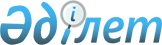 О республиканском бюджете на 2024 – 2026 годыЗакон Республики Казахстан от 5 декабря 2023 года № 43-VIII ЗРК.
      Вводится в действие с 01.01.2024 г. 
      Статья 1. Утвердить республиканский бюджет на 2024 – 2026 годы согласно приложениям 1, 2 и 3 к настоящему Закону соответственно, в том числе на 2024 год в следующих объемах:  
      1) доходы – 20 194 797 994 тысяч тенге, в том числе по:
      налоговым поступлениям – 15 759 823 678 тысяч тенге;
      неналоговым поступлениям – 361 446 610 тысяч тенге;
      поступлениям от продажи основного капитала – 2 750 000 тысяч тенге;
      поступлениям трансфертов – 4 070 777 706 тысяч тенге;
      2) затраты – 23 316 158 487 тысяч тенге;
      3) чистое бюджетное кредитование – 363 477 575 тысяч тенге, в том числе:
      бюджетные кредиты – 617 804 497 тысяч тенге;
      погашение бюджетных кредитов – 254 326 922 тысяч тенге;
      4) сальдо по операциям с финансовыми активами – 49 929 694 тысяч тенге, в том числе:
      приобретение финансовых активов – 49 929 694 тысяч тенге;
      5) дефицит бюджета – -3 534 767 762 тысяч тенге, или 2,6 процента к валовому внутреннему продукту страны;
      6) ненефтяной дефицит бюджета – -8 768 687 762 тысяч тенге, или 6,5 процента к валовому внутреннему продукту страны;
      7) финансирование дефицита бюджета – 3 534 767 762 тысяч тенге.
      Статья 2. Предусмотреть в республиканском бюджете на 2024 год поступления арендных плат за пользование Российской Федерацией комплексом "Байконур" в сумме 52 900 000 тысяч тенге и военными полигонами в сумме 9 217 940 тысяч тенге.
      Статья 3. Утвердить объемы поступлений на 2024 год, направляемых в Национальный фонд Республики Казахстан, согласно приложению 4 к настоящему Закону.
      Статья 4. Установить, что в доход соответствующего бюджета зачисляются:
      1) по коду "Налог на добычу полезных ископаемых" классификации поступлений бюджета Единой бюджетной классификации – задолженность недропользователей по роялти, а также роялти по контрактам на недропользование, в которых сохраняются гарантии стабильности налогового режима;
      2) по коду "Социальный налог" классификации поступлений бюджета Единой бюджетной классификации – задолженность по взносам, ранее перечислявшимся в Пенсионный фонд, Государственный центр по выплате пенсий, Фонд обязательного медицинского страхования, Фонд государственного социального страхования, Фонд содействия занятости, а также отчисления пользователей автомобильных дорог, ранее поступавшие в Дорожный фонд.
      При этом налогоплательщики, осуществляющие деятельность по контрактам на недропользование, в которых сохраняются гарантии стабильности налогового режима, уменьшают вышеуказанные отчисления или социальный налог на суммы отчислений в Фонд социального медицинского страхования, Государственный фонд социального страхования, а также на сумму обязательных пенсионных взносов работодателя в единый накопительный пенсионный фонд, исчисленных в соответствии с Законом Республики Казахстан "Об обязательном социальном медицинском страховании" и Социальным кодексом Республики Казахстан.
      Статья 5. Предусмотреть в республиканском бюджете на 2024 год объемы бюджетных изъятий из областного бюджета, бюджетов города республиканского значения, столицы в республиканский бюджет в сумме 469 501 019 тысяч тенге, в том числе:
      Атырауской – 168 718 843 тысяч тенге;
      города Алматы – 226 102 075 тысяч тенге;
      города Астаны – 74 680 101 тысячи тенге.
      Статья 6. Предусмотреть в республиканском бюджете на 2024 год поступления трансфертов из областных бюджетов, бюджетов городов республиканского значения, столицы в сумме 1 276 687 тысяч тенге.
      Распределение поступлений трансфертов из областных бюджетов, бюджетов городов республиканского значения, столицы определяется решением Правительства Республики Казахстан.
      Статья 7. Предусмотреть в республиканском бюджете на 2024 год размер гарантированного трансферта из Национального фонда Республики Казахстан в сумме 2 000 000 000 тысяч тенге.
      Статья 8. Предусмотреть в республиканском бюджете на 2024 год целевой трансферт из Национального фонда Республики Казахстан в сумме 1 600 000 000 тысяч тенге на цели, определенные Президентом Республики Казахстан.
      Статья 9. Установить с 1 января 2024 года:
      1) минимальный размер заработной платы – 85 000 тенге;
      2) минимальный размер государственной базовой пенсионной выплаты – 28 215 тенге;
      3) минимальный размер пенсии – 57 853 тенге;
      4) месячный расчетный показатель – 3 692 тенге;
      5) величину прожиточного минимума для исчисления размеров базовых социальных выплат – 43 407 тенге.
      Статья 10. Установить, что средства, направленные на пенсионные выплаты по возрасту и пенсионные выплаты за выслугу лет, предусмотрены с учетом повышения их размеров с 1 января 2024 года на 9,0 процента.
      Статья 11. Установить с 1 января 2024 года размер взносов государства на обязательное социальное медицинское страхование, подлежащих уплате в Фонд социального медицинского страхования, – 1,9 процента от объекта исчисления взносов государства.
      Статья 12. Установить с 1 января 2024 года месячный размер денежной компенсации на содержание жилища и оплату коммунальных услуг в сумме 3 739 тенге военнослужащим (кроме военнослужащих срочной службы) и сотрудникам специальных государственных и правоохранительных органов, государственной фельдъегерской службы.
      Статья 13. Предусмотреть в республиканском бюджете на 2024 год объемы субвенций, передаваемых из республиканского бюджета в областные бюджеты и бюджет города республиканского значения, в сумме 5 265 026 806 тысяч тенге, в том числе:
      Абай – 234 948 938 тысяч тенге;
      Акмолинской – 354 724 684 тысяч тенге;
      Актюбинской – 293 012 614 тысяч тенге;
      Алматинской – 183 608 471 тысячи тенге;
      Восточно-Казахстанской – 245 334 008 тысяч тенге;
      Жамбылской – 426 356 383 тысяч тенге;
      Жетісу – 355 343 578 тысяч тенге;
      Западно-Казахстанской – 251 390 766 тысяч тенге;
      Карагандинской – 322 790 809 тысяч тенге;
      Кызылординской – 433 008 847 тысяч тенге;
      Костанайской – 318 913 396 тысяч тенге;
      Мангистауской – 135 605 790 тысяч тенге;
      Павлодарской – 132 387 464 тысяч тенге;
      Северо-Казахстанской – 316 648 616 тысяч тенге;
      Туркестанской – 1 001 641 890 тысяч тенге;
      Ұлытау – 51 803 957 тысяч тенге;
      города Шымкента – 207 506 595 тысяч тенге.
      Статья 14. Распределение целевых текущих трансфертов областным бюджетам, бюджетам городов республиканского значения, столицы на 2024 год определяется на основании решения Правительства Республики Казахстан на:
      1) повышение заработной платы работников природоохранных и специальных учреждений;
      2) проведение противоэпизоотических мероприятий;
      3) обеспечение ветеринарной безопасности;
      4) приобретение средств (изделий) и атрибутов для проведения идентификации сельскохозяйственных животных;
      5) обеспечение прав и улучшение качества жизни лиц с инвалидностью в Республике Казахстан;
      6) обеспечение деятельности центров трудовой мобильности;
      7) увеличение оплаты труда педагогов организаций дошкольного образования;
      8) реализацию подушевого нормативного финансирования в государственных дневных общеобразовательных сельских полнокомплектных школах;
      9) увеличение размера государственной стипендии обучающимся в организациях технического и профессионального, послесреднего образования;
      10) материально-техническое оснащение организаций здравоохранения на местном уровне в рамках пилотного национального проекта "Модернизация сельского здравоохранения";
      11) проведение капитального ремонта объектов здравоохранения в рамках пилотного национального проекта "Модернизация сельского здравоохранения";
      12) возмещение части затрат субъектов предпринимательства по строительству объектов придорожного сервиса;
      13) обеспечение радиационной безопасности;
      14) изъятие земельных участков для государственных нужд;
      15) ремонт транспортной инфраструктуры населенных пунктов, прилегающих к городу Астане;
      16) приобретение жилья коммунального жилищного фонда для социально уязвимых слоев населения;
      17) обеспечение и проведение выборов акимов районов (городов областного значения);
      18) повышение заработной платы отдельных категорий гражданских служащих, работников организаций, содержащихся за счет средств государственного бюджета, работников казенных предприятий.
      Порядок использования целевых текущих трансфертов областными бюджетами, бюджетами городов республиканского значения, столицы на 2024 год, указанных в подпункте 5) части первой настоящей статьи, определяется на основании решения Правительства Республики Казахстан.
      Статья 15. Распределение средств на кредитование областных бюджетов на предоставление микрокредитов сельскому населению для масштабирования проекта по повышению доходов сельского населения определяется на основании решения Правительства Республики Казахстан.
      Статья 16. Распределение и (или) порядок использования сумм кредитов областными бюджетами, бюджетами городов республиканского значения, столицы на содействие предпринимательской инициативе молодежи определяются на основании решения Правительства Республики Казахстан.
      Статья 17. Распределение средств на кредитование областных бюджетов, бюджетов городов республиканского значения, столицы на инвестиционные проекты в агропромышленном комплексе определяется на основании решения Правительства Республики Казахстан.
      Статья 18. Распределение и (или) порядок использования средств на возмещение ущерба работникам ликвидированных шахт, переданных в товарищество с ограниченной ответственностью "Карагандаликвидшахт", определяются на основании решения Правительства Республики Казахстан.
      Статья 19. Утвердить резерв Правительства Республики Казахстан на 2024 год в сумме 330 973 865 тысяч тенге.
      Статья 20. Учесть, что в составе затрат Министерства по чрезвычайным ситуациям Республики Казахстан на 2024 год предусмотрены средства на формирование и хранение государственного материального резерва в сумме 8 855 460 тысяч тенге с отражением в доходах республиканского бюджета средств от реализации материальных ценностей, выпущенных в порядке освежения, в сумме 2 750 000 тысяч тенге.
      Статья 21. Учесть, что в составе затрат Министерства транспорта Республики Казахстан на 2024 год предусмотрены средства для перечисления акционерному обществу "Национальная компания "ҚазАвтоЖол" на выполнение обязательств по договору доверительного управления государственным имуществом в сумме 151 314 913 тысяч тенге.
      Статья 22. Установить лимит предоставления государственных гарантий Республики Казахстан в 2024 году в размере 1 000 000 000 тысяч тенге.
      Статья 23. Установить, что лимит предоставления государственных гарантий по поддержке экспорта на 2024 год не применяется.
      Статья 24. Установить, что лимит предоставления поручительств государства на 2024 год не применяется.
      Статья 25. Установить лимит правительственного долга на 31 декабря 2024 года в размере 28 743 600 000 тысяч тенге.
      Статья 26. Установить лимит государственных обязательств по проектам государственно-частного партнерства, в том числе государственных концессионных обязательств Правительства Республики Казахстан, на 2024 год в размере 4 038 959 599 тысяч тенге.
      Статья 27. Утвердить перечень республиканских бюджетных программ (подпрограмм), не подлежащих секвестру в процессе исполнения республиканского бюджета на 2024 год, согласно приложению 5 к настоящему Закону.
      Установить, что в процессе исполнения местных бюджетов на 2024 год не подлежат секвестру местные бюджетные программы согласно приложению 6 к настоящему Закону.
      Статья 28. Утвердить прогноз поступлений и расходов Государственного фонда социального страхования и Фонда социального медицинского страхования согласно приложению 7 к настоящему Закону.
      Статья 29. Настоящий Закон вводится в действие с 1 января 2024 года. Республиканский бюджет на 2024 год Республиканский бюджет на 2025 год Республиканский бюджет на 2026 год Объемы поступлений на 2024 год, направляемые в Национальный фонд Республики Казахстан Перечень республиканских бюджетных программ (подпрограмм), не подлежащих секвестру в процессе исполнения республиканского бюджета на 2024 год Перечень местных бюджетных программ, не подлежащих секвестру в процессе исполнения местных бюджетов на 2024 год Прогноз поступлений и расходов Государственного фонда социального страхования и Фонда социального медицинского страхования
					© 2012. РГП на ПХВ «Институт законодательства и правовой информации Республики Казахстан» Министерства юстиции Республики Казахстан
				
      Президент Республики Казахстан

К. ТОКАЕВ
ПРИЛОЖЕНИЕ 1
к Закону Республики Казахстан
"О республиканском бюджете
на 2024 – 2026 годы"
от 5 декабря 2023 года № 43-VIII ЗРК 
Категория
Наименование
Сумма, тыс. тенге
Категория
Класс
Наименование
Сумма, тыс. тенге
Категория
Класс
Подкласс
Наименование
Сумма, тыс. тенге
I. Доходы
20 194 797 994
1
Налоговые поступления
15 759 823 678
01
Подоходный налог
4 802 014 221
1
Корпоративный подоходный налог
4 802 014 221
05
Внутренние налоги на товары, работы и услуги
8 711 245 287
1
Hалог на добавленную стоимость
7 341 442 312
2
Акцизы
190 313 599
3
Поступления за использование природных и других ресурсов
1 148 607 846
4
Сборы за ведение предпринимательской и профессиональной деятельности
12 663 802
5
Налог на игорный бизнес
18 217 728
06
Hалоги на международную торговлю и внешние операции
2 240 570 679
1
Таможенные платежи
2 185 723 680
2
Прочие налоги на международную торговлю и операции
54 846 999
08
Обязательные платежи, взимаемые за совершение юридически значимых действий и (или) выдачу документов уполномоченными на то государственными органами или должностными лицами
5 993 491
1
Государственная пошлина
5 993 491
2
Неналоговые поступления
361 446 610
01
Доходы от государственной собственности
278 678 537
1
Поступления части чистого дохода государственных предприятий
1 188 880
3
Дивиденды на государственные пакеты акций, находящиеся в государственной собственности
188 471 891
4
Доходы на доли участия в юридических лицах, находящиеся в государственной собственности
10 298 900
5
Доходы от аренды имущества, находящегося в государственной собственности
63 853 095
6
Вознаграждения за размещение бюджетных средств на банковских счетах
4 280 000
7
Вознаграждения по кредитам, выданным из государственного бюджета
1 223 879
9
Прочие доходы от государственной собственности
9 361 892
02
Поступления от реализации товаров (работ, услуг) государственными учреждениями, финансируемыми из государственного бюджета
6 775 033
1
Поступления от реализации товаров (работ, услуг) государственными учреждениями, финансируемыми из государственного бюджета
6 775 033
03
Поступления денег от проведения государственных закупок, организуемых государственными учреждениями, финансируемыми из государственного бюджета
245 070
1
Поступления денег от проведения государственных закупок, организуемых государственными учреждениями, финансируемыми из государственного бюджета
245 070
04
Штрафы, пени, санкции, взыскания, налагаемые государственными учреждениями, финансируемыми из государственного бюджета, а также содержащимися и финансируемыми из бюджета (сметы расходов) Национального Банка Республики Казахстан
868 976
1
Штрафы, пени, санкции, взыскания, налагаемые государственными учреждениями, финансируемыми из государственного бюджета, а также содержащимися и финансируемыми из бюджета (сметы расходов) Национального Банка Республики Казахстан, за исключением поступлений от организаций нефтяного сектора, в Фонд компенсации потерпевшим и Фонд поддержки инфраструктуры образования
868 976
05
Гранты
659 665
2
Финансовая помощь
659 665
06
Прочие неналоговые поступления
74 219 329
1
Прочие неналоговые поступления
74 219 329
3
Поступления от продажи основного капитала
2 750 000
02
Продажа товаров из государственного материального резерва
2 750 000
1
Продажа товаров из государственного материального резерва
2 750 000
4
Поступления трансфертов
4 070 777 706
01
Трансферты из нижестоящих органов государственного управления
470 777 706
1
Трансферты из областных бюджетов, бюджетов городов республиканского значения, столицы
470 777 706
04
Трансферты из Национального фонда
3 600 000 000
1
Трансферты из Национального фонда в республиканский бюджет
3 600 000 000
Функциональная группа
Наименование
Сумма, тыс. тенге
Администратор
Наименование
Сумма, тыс. тенге
Администратор
Программа
Наименование
Сумма, тыс. тенге
II. Затраты
23 316 158 487
1
Государственные услуги общего характера
1 004 521 910
101
Администрация Президента Республики Казахстан
18 409 928
001
Обеспечение деятельности Главы государства
18 409 928
106
Национальный центр по правам человека
1 300 889
001
Услуги по наблюдению за соблюдением прав и свобод человека и гражданина
1 234 022
005
Усиление эффективности национальных правозащитных механизмов в Казахстане
66 867
107
Аппарат Высшего Судебного Совета Республики Казахстан
823 560
001
Услуги по обеспечению деятельности Высшего Судебного Совета Республики Казахстан
823 560
109
Аппарат Правительства Республики Казахстан
4 357 564
001
Услуги по обеспечению деятельности Премьер-Министра Республики Казахстан
4 357 564
201
Министерство внутренних дел Республики Казахстан
168 160 704
001
Услуги по определению и организации реализации государственной политики в области охраны общественного порядка и обеспечения общественной безопасности, уголовно-исполнительной системы
168 160 704
204
Министерство иностранных дел Республики Казахстан
107 034 359
001
Услуги по координации внешнеполитической деятельности 
78 470 736
005
Заграничные командировки
3 958 040
008
Обеспечение специальной, инженерно-технической и физической защиты дипломатических представительств за рубежом
242 887
013
Представление интересов Республики Казахстан в международных организациях, уставных и других органах Содружества Независимых Государств 
490 004
017
Участие Республики Казахстан в международных организациях, иных международных и прочих органах
20 982 783
019
Обеспечение реализации информационно-имиджевой политики 
1 917 007
021
Обеспечение мероприятий по защите прав и интересов граждан Республики Казахстан за рубежом
61 509
022
Содействие развитию связей и контактов с соотечественниками за рубежом и этническими казахами, прибывшими в Республику Казахстан
650 572
028
Создание единой информационной системы дипломатической службы Министерства иностранных дел Республики Казахстан
58 532
045
Грантовое финансирование деятельности неправительственных организаций на международном направлении
202 289
207
Министерство экологии и природных ресурсов Республики Казахстан
9 632 143
001
Услуги по координации деятельности в сфере экологии и природных ресурсов
9 632 143
211
Министерство торговли и интеграции Республики Казахстан
6 641 333
001
Формирование и реализация политики государства в сфере внутренней и внешней торговой политики, международной экономической интеграции, защиты прав потребителей, технического регулирования, стандартизации и обеспечения единства измерений, развития и продвижения несырьевого экспорта
6 641 333
217
Министерство финансов Республики Казахстан
185 405 757
001
Услуги по обеспечению бюджетного планирования, исполнения и контроля за исполнением государственного бюджета
126 377 943
002
Осуществление аудита инвестиционных проектов, финансируемых международными финансовыми организациями 
14 800
067
Финансирование политических партий
15 227 883
094
Управление государственными активами
508 606
205
Модернизация и техническое дооснащение пунктов пропуска на границе
43 276 525
223
Министерство цифрового развития, инноваций и аэрокосмической промышленности Республики Казахстан
32 302 734
001
Формирование и реализация политики государства в сфере цифровизации, инноваций, аэрокосмической и электронной промышленности, информационной безопасности в сфере информатизации и связи (кибербезопасности), топографо-геодезии и картографии
32 302 734
227
Министерство науки и высшего образования Республики Казахстан
217 263 248
130
Базовое финансирование субъектов научной и (или) научно-технической деятельности
10 147 772
217
Развитие науки
207 115 476
228
Министерство транспорта Республики Казахстан
11 397 038
001
Формирование и реализация политики государства в области транспорта и коммуникаций
11 397 038
229
Министерство промышленности и строительства Республики Казахстан
26 399 674
001
Формирование и реализация политики государства в сфере промышленности, оборонной промышленности, геологии, участие в проведении единой военно-технической политики и военно-технического сотрудничества, руководство в области формирования, размещения и выполнения оборонного заказа, формирования индустриальной политики, развития инфраструктуры и конкурентного рынка, строительства, жилищно-коммунального хозяйства
6 399 674
222
Выплата премий по вкладам в жилищные строительные сбережения
20 000 000
241
Министерство энергетики Республики Казахстан
6 418 395
001
Услуги по координации деятельности в сфере энергетики, атомной энергии, нефтегазовой и нефтехимической промышленности
6 418 395
243
Министерство национальной экономики Республики Казахстан
14 507 935
001
Услуги по формированию государственной политики по привлечению инвестиций, развитию экономической политики, регулированию деятельности субъектов естественных монополий, координации деятельности в области регионального развития и развития предпринимательства
10 725 295
006
Обеспечение реализации исследований проектов, осуществляемых совместно с международными организациями
1 580 252
057
Участие Казахстана в инициативах и инструментах Организации экономического сотрудничества и развития в рамках сотрудничества Казахстана с Организацией экономического сотрудничества и развития
163 379
073
Обеспечение реализации проектов по содействию устойчивому развитию и росту Республики Казахстан, осуществляемых совместно с международными финансовыми организациями в рамках рамочных соглашений о партнерстве
1 747 178
096
Проведение исследования социально-экономического положения Республики Казахстан в рамках сотрудничества между Республикой Казахстан и Организацией экономического сотрудничества и развития
291 831
406
Высшая аудиторская палата Республики Казахстан
5 773 816
001
Услуги по обеспечению деятельности Высшей аудиторской палаты Республики Казахстан
5 022 862
007
Совершенствование системы государственного аудита и финансового контроля
750 954
608
Агентство Республики Казахстан по делам государственной службы
5 448 854
001
Формирование и реализация единой государственной политики в сфере государственной службы
4 927 928
008
Институциональная поддержка регионального хаба в сфере государственной службы
253 000
012
Услуги по тестированию кадров государственной службы республики
267 926
625
Агентство Республики Казахстан по регулированию и развитию финансового рынка
10 722 453
001
Формирование и реализация государственной политики по регулированию и развитию финансового рынка
10 722 453
626
Агентство по стратегическому планированию и реформам Республики Казахстан
22 218 006
001
Услуги по содействию в формировании и эффективной реализации реформ, осуществление государственной политики в сферах стратегического планирования, государственной статистической деятельности, участие в совершенствовании системы государственного управления и квазигосударственного сектора
18 776 659
002
Обеспечение предоставления статистической информации
3 224 955
003
Проведение мультииндикаторного кластерного обследования для мониторинга положения детей и женщин в Республике Казахстан в целях выполнения международных обязательств и достижения целей устойчивого развития
216 392
627
Агентство по защите и развитию конкуренции Республики Казахстан
3 669 550
001
Обеспечение деятельности уполномоченного органа по формированию государственной политики в области защиты конкуренции и ограничения монополистической деятельности
3 669 550
628
Агентство Республики Казахстан по финансовому мониторингу
16 256 930
001
Услуги по обеспечению противодействия легализации (отмыванию) доходов и финансированию терроризма, борьбы с экономическими и финансовыми правонарушениями
16 256 930
637
Аппарат Конституционного Суда Республики Казахстан
1 641 424
001
Обеспечение верховенства Конституции Республики Казахстан на территории Республики
1 641 424
651
Министерство культуры и информации Республики Казахстан
5 814 911
002
Реализация государственной политики в сфере общественного согласия
5 814 911
652
Министерство водных ресурсов и ирригации Республики Казахстан
8 393 191
001
Услуги по координации деятельности в сфере использования и охраны водного фонда, водоснабжения, водоотведения
8 393 191
690
Центральная избирательная комиссия Республики Казахстан
12 847 286
001
Организация проведения выборов
1 233 326
002
Проведение выборов
8 050 933
004
Целевые текущие трансферты областным бюджетам на обеспечение и проведение выборов акимов районов (городов областного значения)
3 563 027
693
Управление материально-технического обеспечения
27 894 336
001
Услуги по обеспечению деятельности Парламента Республики Казахстан
27 894 336
694
Управление Делами Президента Республики Казахстан
73 785 892
001
Услуги по обеспечению осуществления государственных функций и полномочий Управления Делами Президента Республики Казахстан
68 347 542
009
Услуги по обеспечению деятельности Президентского центра Республики Казахстан
1 389 835
055
Обновление парка автомашин для государственных органов
4 048 515
2
Оборона
1 187 630 161
202
Министерство по чрезвычайным ситуациям Республики Казахстан
221 676 438
001
Услуги по определению и организации реализации государственной политики в области предупреждения и ликвидации чрезвычайных ситуаций природного и техногенного характера, промышленной безопасности, формированию и реализации государственного материального резерва
26 175 990
002
Организация деятельности в области предупреждения и ликвидации чрезвычайных ситуаций природного и техногенного характера
118 663 989
006
Строительство и реконструкция объектов защиты от чрезвычайных ситуаций природного и техногенного характера
31 162 381
007
Капитальные расходы органов и учреждений по чрезвычайным ситуациям
45 674 078
208
Министерство обороны Республики Казахстан
544 676 421
001
Услуги по определению и реализации государственной политики в области организации обороны и Вооруженных Сил Республики Казахстан 
3 771 741
047
Обеспечение боевой, мобилизационной готовности Вооруженных Сил Республики Казахстан
540 904 680
229
Министерство промышленности и строительства Республики Казахстан
421 277 302
004
Обеспечение исполнения государственного оборонного заказа
421 277 302
3
Общественный порядок, безопасность, правовая, судебная, уголовно-исполнительная деятельность
1 278 199 119
109
Аппарат Правительства Республики Казахстан
1 792 518
002
Услуги по обеспечению фельдъегерской связью государственных учреждений
1 792 518
201
Министерство внутренних дел Республики Казахстан
405 010 218
015
Обеспечение населения документами, удостоверяющими личность, водительскими удостоверениями, документами, номерными знаками для государственной регистрации транспортных средств
25 078 281
076
Охрана общественного порядка и обеспечение общественной безопасности
288 710 200
077
Организация деятельности уголовно-исполнительной системы
70 715 156
078
Осуществление оперативно-розыскной деятельности органов внутренних дел
20 506 581
221
Министерство юстиции Республики Казахстан
46 081 079
001
Правовое обеспечение деятельности государства 
18 194 350
005
Оказание юридической помощи адвокатами и юридическими консультантами
3 111 077
006
Научное сопровождение законотворческой деятельности государственных органов
407 819
009
Обеспечение населения правовой информацией и ведение Единой системы правовой информации
977 714
047
Защита и представление интересов государства в арбитражах, иностранных арбитражах, иностранных государственных и судебных органах, а также в процессе доарбитражного и досудебного урегулирования споров, оценка перспектив судебных или арбитражных разбирательств, проводимых за рубежом с участием Правительства Республики Казахстан
9 701 390
065
Услуги по судебным экспертизам
13 688 729
410
Комитет национальной безопасности Республики Казахстан
586 881 147
001
Обеспечение национальной безопасности
586 881 147
501
Верховный Суд Республики Казахстан
94 119 048
001
Обеспечение судебными органами судебной защиты прав, свобод и законных интересов граждан и организаций
90 396 721
006
Строительство объектов органов судебной системы
3 722 327
502
Генеральная прокуратура Республики Казахстан
59 701 933
001
Осуществление высшего надзора за точным и единообразным применением законов и подзаконных актов в Республике Казахстан 
59 380 713
015
Создание оперативной системы обеспечения правовой статистической информацией
321 220
624
Агентство Республики Казахстан по противодействию коррупции (Антикоррупционная служба)
29 688 770
001
Формирование и реализация единой государственной политики по противодействию коррупционным преступлениям
19 625 977
002
Оперативно-розыскная деятельность по противодействию коррупционным преступлениям и правонарушениям
9 489 698
015
Проведение антикоррупционной экспертизы проектов нормативных правовых актов
573 095
628
Агентство Республики Казахстан по финансовому мониторингу
7 337 740
002
Осуществление оперативно-розыскной деятельности
6 665 820
003
Досудебное расследование
525 884
004
Создание информационной системы экономических расследований
146 036
681
Служба государственной охраны Республики Казахстан
47 586 666
001
Обеспечение безопасности охраняемых лиц и объектов
47 586 666
4
Образование
1 643 205 800
201
Министерство внутренних дел Республики Казахстан
17 511 851
079
Обучение, повышение квалификации и переподготовка кадров Министерства внутренних дел Республики Казахстан
17 511 851
202
Министерство по чрезвычайным ситуациям Республики Казахстан
2 475 827
003
Обучение, повышение квалификации и переподготовка кадров Министерства по чрезвычайным ситуациям Республики Казахстан
2 475 827
208
Министерство обороны Республики Казахстан
21 220 446
005
Общеобразовательное обучение в специализированных организациях образования
1 609 954
011
Подготовка специалистов с высшим и послевузовским профессиональным образованием
17 783 050
017
Подготовка специалистов в организациях технического и профессионального, послесреднего образования 
1 827 442
221
Министерство юстиции Республики Казахстан
13 740
060
Повышение квалификации судебно-экспертных кадров
13 740
224
Министерство просвещения Республики Казахстан
1 017 881 556
001
Формирование и реализация государственной политики в области просвещения
5 606 541
003
Обеспечение доступности дошкольного воспитания и обучения
95 839 670
004
Обеспечение доступности качественного школьного образования
842 445 076
006
Обеспечение кадрами с техническим и профессиональным образованием 
54 962 647
007
Повышение квалификации педагогов государственных организаций дошкольного образования
1 639 139
008
Повышение квалификации педагогов государственных организаций среднего образования
11 044 989
009
Повышение квалификации педагогов государственных организаций технического и профессионального образования
561 008
010
Целевой вклад в АОО "Назарбаев Интеллектуальные школы"
5 782 486
226
Министерство здравоохранения Республики Казахстан
43 159 553
005
Повышение квалификации и переподготовка кадров организаций здравоохранения
310 999
006
Подготовка специалистов с высшим, послевузовским образованием и оказание социальной поддержки обучающимся
42 848 554
227
Министерство науки и высшего образования Республики Казахстан
493 715 791
001
Формирование и реализация государственной политики в области науки и высшего образования 
5 178 262
092
Целевой вклад в АОО "Назарбаев Университет"
770 598
093
Модернизация среднего образования
4 641 787
204
Обеспечение кадрами с высшим и послевузовским образованием
481 802 855
230
Развитие государственного языка и других языков народа Казахстана
1 279 802
231
Обеспечение реализации Соглашения об условиях и порядке размещения Тюркской Академии 
42 487
243
Министерство национальной экономики Республики Казахстан
55 818
017
Повышение квалификации и переподготовка кадров в сфере предпринимательства
27 782
209
Повышение квалификации работников мобилизационных органов
28 036
501
Верховный Суд Республики Казахстан
720 868
017
Организация послевузовского образования, переподготовка и повышение квалификации судейских кадров
720 868
502
Генеральная прокуратура Республики Казахстан
3 203 258
018
Повышение профессионального уровня и послевузовское образование сотрудников правоохранительных органов
3 203 258
608
Агентство Республики Казахстан по делам государственной службы
2 999 701
002
Повышение квалификации государственных служащих
523 302
013
Услуги по подготовке, переподготовке и повышению квалификации государственных служащих
2 476 399
650
Министерство туризма и спорта Республики Казахстан
13 496 797
038
Обучение и воспитание одаренных в спорте детей
9 949 980
045
Услуги по организации образовательной деятельности для подготовки кадров в области туризма
3 546 817
651
Министерство культуры и информации Республики Казахстан
26 750 594
005
Обучение и воспитание одаренных в культуре и искусстве детей
3 736 289
006
Подготовка специалистов в организациях технического, профессионального, послесреднего образования и оказание социальной поддержки обучающимся в области культуры и искусства
3 860 428
007
Повышение квалификации и переподготовка кадров в области культуры и искусства
7 728
041
Подготовка кадров в области культуры и искусства
19 146 149
5
Здравоохранение
2 383 119 489
201
Министерство внутренних дел Республики Казахстан
7 467 137
014
Услуги по лечению военнослужащих, сотрудников правоохранительных органов 
7 467 137
202
Министерство по чрезвычайным ситуациям Республики Казахстан
3 728 144
004
Услуги по лечению военнослужащих, сотрудников правоохранительных органов и членов их семей и оказанию медицинской помощи пострадавшим от чрезвычайных ситуаций
3 728 144
208
Министерство обороны Республики Казахстан
9 142 857
008
Медицинское обеспечение Вооруженных Сил
9 142 857
224
Министерство просвещения Республики Казахстан
1 464 632
012
Оздоровление, реабилитация и организация отдыха детей 
1 464 632
226
Министерство здравоохранения Республики Казахстан
2 322 653 452
001
Формирование государственной политики в области здравоохранения
39 461 653
002
Целевой взнос в Фонд социального медицинского страхования
2 162 470 002
013
Прикладные научные исследования в области здравоохранения и санитарно-эпидемиологического благополучия населения
4 237 934
053
Обеспечение хранения специального медицинского резерва и развитие инфраструктуры здравоохранения
65 294 917
067
Обеспечение гарантированного объема бесплатной медицинской помощи
16 329 768
070
Охрана общественного здоровья
34 859 178
694
Управление Делами Президента Республики Казахстан
38 663 267
028
Обеспечение деятельности медицинских организаций Управления Делами Президента Республики Казахстан
38 663 267
6
Социальная помощь и социальное обеспечение
5 426 904 724
213
Министерство труда и социальной защиты населения Республики Казахстан
5 426 904 724
001
Формирование государственной политики в области труда, занятости, социальной защиты и миграции населения
12 585 695
027
Социальное обеспечение отдельных категорий граждан и их сопровождение по выплатам
5 376 450 081
034
Прикладные научные исследования в области охраны труда
274 496
058
Оказание социальной защиты и помощи населению на республиканском уровне, а также совершенствование системы социальной защиты и развитие инфраструктуры
30 118 258
068
Развитие продуктивной занятости
2 861 597
076
Развитие системы квалификаций
203 662
083
Целевые текущие трансферты областным бюджетам, бюджетам городов республиканского значения, столицы на повышение заработной платы отдельных категорий гражданских служащих, работников организаций, содержащихся за счет средств государственного бюджета, работников казенных предприятий
4 410 935
7
Жилищно-коммунальное хозяйство
446 627 485
229
Министерство промышленности и строительства Республики Казахстан
446 627 485
007
Целевые трансферты на развитие бюджету Карагандинской области на развитие систем теплоснабжения
1 172 781
039
Целевые трансферты на развитие бюджету области Жетісу на строительство инженерно-коммуникационной сети туристско-рекреационной зоны отдыха "Балхаш" на побережье озера Балхаш с.Лепсы Сарканского района
2 172 485
228
Реализация мероприятий в области жилищного строительства
155 209 455
229
Реализация мероприятий в области жилищно-коммунального хозяйства
288 072 764
8
Культура, спорт, туризм и информационное пространство
257 779 903
224
Министерство просвещения Республики Казахстан
119 230
013
Обеспечение доступа к научно-историческим ценностям, научно-педагогической информации
119 230
227
Министерство науки и высшего образования Республики Казахстан
2 075 162
219
Обеспечение доступа к научно-историческим ценностям, научно-технической и научно-педагогической информации 
2 075 162
650
Министерство туризма и спорта Республики Казахстан
111 883 961
001
Формирование государственной политики в сфере спорта и туристской деятельности
1 581 085
035
Поддержка развития массового спорта и национальных видов спорта
7 686 741
036
Развитие спорта высших достижений
100 853 658
043
Формирование национального туристского продукта и продвижение его на международном и внутреннем рынке
1 524 360
051
Стимулирование развития туризма и туристической деятельности
238 117
651
Министерство культуры и информации Республики Казахстан
131 759 723
001
Формирование государственной политики в сфере культуры и информации 
5 015 689
003
Проведение государственной информационной политики 
62 890 873
004
Обеспечение укрепления взаимоотношений институтов гражданского общества и государства, модернизация общественного сознания
3 257 582
008
Реализация государственной молодежной и семейной политики
1 315 448
009
Обеспечение реализации проектов, осуществляемых совместно с международными организациями 
177 000
017
Обеспечение внутриполитической стабильности и укрепление казахстанского патриотизма 
27 623
033
Повышение конкурентоспособности сферы культуры и искусства, сохранение, изучение и популяризация казахстанского культурного наследия и повышение эффективности реализации архивного дела
58 349 705
046
Прикладные научные исследования
662 291
049
Развитие ономастической и геральдической деятельности 
63 512
694
Управление Делами Президента Республики Казахстан
11 941 827
006
Проведение государственной информационной политики
11 491 260
029
Формирование туристского имиджа в Щучинско-Боровской курортной зоне
450 567
9
Топливно-энергетический комплекс и недропользование
167 876 720
202
Министерство по чрезвычайным ситуациям Республики Казахстан
998 425
025
Мониторинг сейсмологической информации
998 425
229
Министерство промышленности и строительства Республики Казахстан
11 500 747
019
Содействие развитию энергосбережения и повышению энергоэффективности
592 000
056
Обеспечение повышения энергоэффективности отраслей экономики
746 313
089
Обеспечение рационального и комплексного использования недр и повышение геологической изученности территории Республики Казахстан
9 715 419
244
Возмещение ущерба работникам ликвидированных шахт, переданных в товарищество с ограниченной ответственностью "Карагандаликвидшахт"
447 015
241
Министерство энергетики Республики Казахстан
155 377 548
003
Целевые трансферты на развитие областным бюджетам, бюджетам городов республиканского значения, столицы на развитие газотранспортной системы
90 488 576
036
Развитие атомных и энергетических проектов
6 441 024
041
Развитие тепло-, электроэнергетики
58 447 948
10
Сельское, водное, лесное, рыбное хозяйство, особо охраняемые природные территории, охрана окружающей среды и животного мира, земельные отношения
313 573 448
207
Министерство экологии и природных ресурсов Республики Казахстан
79 225 750
036
Создание условий для реинтродукции туранского тигра и оказание содействия в сохранении природных и историко-культурных объектов горного массива Улытау
542 810
037
Стабилизация и улучшение качества окружающей среды
7 245 865
038
Сокращение выбросов парниковых газов
265 638
039
Развитие гидрометеорологического и экологического мониторинга
12 234 172
044
Содействие ускоренному переходу Казахстана к "зеленой экономике" путем продвижения технологий и лучших практик, развития бизнеса и инвестиций
883 406
256
Управление, обеспечение сохранения и развития лесных ресурсов и животного мира
56 996 277
267
Повышение доступности знаний и научных исследований
1 057 582
212
Министерство сельского хозяйства Республики Казахстан
119 556 079
001
Услуги по планированию, регулированию, управлению в сфере сельского хозяйства и использования земельных ресурсов 
35 467 264
016
Взносы в Продовольственную и сельскохозяйственную организацию Объединенных Наций
940 000
021
Управление, обеспечение сохранения и развития рыбных ресурсов
1 938 650
249
Создание условий для развития животноводства и производства, реализации продукции животноводства
44 086 065
255
Создание условий для развития производства, реализации продукции растениеводства
13 256 303
259
Повышение доступности информации о земельных ресурсах
13 558 959
267
Повышение доступности знаний и научных исследований
10 308 838
223
Министерство цифрового развития, инноваций и аэрокосмической промышленности Республики Казахстан
10 254 621
007
Повышение уровня государственного геодезического и картографического обеспечения страны
10 254 621
652
Министерство водных ресурсов и ирригации Республики Казахстан
102 085 086
254
Эффективное управление водными ресурсами 
101 285 086
267
Повышение доступности знаний и научных исследований
800 000
694
Управление Делами Президента Республики Казахстан
2 451 912
007
Охрана, защита, воспроизводство лесов и животного мира
2 451 912
11
Промышленность, архитектурная, градостроительная и строительная деятельность
20 359 848
211
Министерство торговли и интеграции Республики Казахстан
8 740 464
090
Содействие продвижению экспорта казахстанских товаров на внешние рынки
8 740 464
229
Министерство промышленности и строительства Республики Казахстан
11 485 883
057
Прикладные научные исследования технологического характера в области промышленности
2 597 789
090
Содействие развитию отраслей промышленности
6 067 421
225
Реализация мероприятий по совершенствованию архитектурной, градостроительной и строительной деятельности
2 820 673
241
Министерство энергетики Республики Казахстан
133 501
040
Развитие нефтегазохимической промышленности и местного содержания в контрактах на недропользование 
133 501
12
Транспорт и коммуникации
858 088 614
223
Министерство цифрового развития, инноваций и аэрокосмической промышленности Республики Казахстан
141 376 454
003
Развитие "электронного правительства", инфокоммуникационной инфраструктуры и информационной безопасности
112 357 330
004
Повышение конкурентоспособности регионов и совершенствование государственного управления, развитие системы проектного управления в деятельности государственных органов
35 914
008
Прикладные научные исследования в области космической деятельности и информационной безопасности 
1 016 652
010
Обеспечение сохранности и расширения использования космической инфраструктуры
6 266 558
011
Создание космического ракетного комплекса "Байтерек" на базе ракеты космического назначения среднего класса нового поколения для запусков беспилотных космических аппаратов
14 700 000
013
Создание и ввод в эксплуатацию космической системы дистанционного зондирования Земли среднего разрешения "KazEOSat-MR"
7 000 000
228
Министерство транспорта Республики Казахстан
716 712 160
003
Развитие автомобильных дорог на республиканском уровне
149 938 659
013
Субсидирование регулярных авиаперевозок
8 241 237
015
Субсидирование железнодорожных пассажирских перевозок по социально значимым межобластным сообщениям
52 234 797
034
Реализация мероприятий в рамках проекта "Новая транспортная система города Астаны. LRT (участок от аэропорта до нового железнодорожного вокзала)"
28 427 704
091
Ремонт и организация содержания, направленная на улучшение качества автомобильных дорог общего пользования
214 963 576
092
Развитие, содержание водного транспорта и водной инфраструктуры
28 983 003
093
Развитие гражданской авиации и воздушного транспорта
9 120 000
206
Субсидирование ставки купонного вознаграждения по облигациям перевозчика
22 300 000
207
Проектирование и строительство пограничных отделений
25 236 645
212
Субсидирование ставок вознаграждения при кредитовании и финансовом лизинге на приобретение вагонов перевозчиками пассажиров по социально значимым сообщениям и операторами вагонов (контейнеров)
10 611 915
233
Выполнение обязательств по договору доверительного управления государственным имуществом
151 314 913
240
Строительство и реконструкция пунктов пропуска через Государственную границу Республики Казахстан
15 339 711
13
Прочие
1 040 635 643
202
Министерство по чрезвычайным ситуациям Республики Казахстан
8 855 460
005
Реализация мероприятий по формированию и хранению государственного материального резерва
8 855 460
204
Министерство иностранных дел Республики Казахстан
5 077 750
006
Представительские затраты
1 477 312
024
Реализация государственной политики по привлечению инвестиций
600 342
026
Содействие привлечению инвестиций в Республику Казахстан
3 000 096
211
Министерство торговли и интеграции Республики Казахстан
5 373 406
061
Услуги в сфере технического регулирования и метрологии
5 373 406
217
Министерство финансов Республики Казахстан
434 839 028
010
Резерв Правительства Республики Казахстан
330 973 865
044
Погашение простых векселей 
91 608 664
099
Целевое перечисление в АО "Администрация Международного финансового центра "Астана"
8 910 000
120
Выполнение государственных обязательств по проектам государственно-частного партнерства
3 346 499
223
Министерство цифрового развития, инноваций и аэрокосмической промышленности Республики Казахстан
24 708 527
006
Стимулирование продуктивных инноваций
2 539 987
120
Выполнение государственных обязательств по проектам государственно-частного партнерства
17 235 968
205
Обеспечение инновационного развития Республики Казахстан
4 932 572
228
Министерство транспорта Республики Казахстан
38 056 124
120
Выполнение государственных обязательств по проектам государственно-частного партнерства
38 056 124
243
Министерство национальной экономики Республики Казахстан
435 386 699
062
Разработка или корректировка, а также проведение необходимых экспертиз технико-экономических обоснований бюджетных инвестиционных проектов и конкурсных документаций проектов государственно-частного партнерства, концессионных проектов, консультативное сопровождение проектов государственно-частного партнерства и концессионных проектов
260 081
082
Реализация мероприятий по развитию инженерной, транспортной и социальной инфраструктуры в областных центрах, моно-, малых городах и сельских территориях
140 551 096
087
Реализация мер государственной поддержки субъектов предпринимательства
267 207 198
160
Целевые трансферты на развитие бюджету Акмолинской области, бюджетам городов республиканского значения, столицы на развитие социальной и инженерной инфраструктуры окраин городов 
25 344 647
202
Реализация мероприятий по созданию и сохранению страхового фонда документации
583 058
210
Целевое перечисление в АО "НК "QazExpoCongress" для организации и проведения Международного форума "Астана"
1 440 619
694
Управление Делами Президента Республики Казахстан
88 338 649
008
Строительство и реконструкция объектов Управления Делами Президента Республики Казахстан
85 662 435
120
Выполнение государственных обязательств по проектам государственно-частного партнерства
2 676 214
14
Обслуживание долга
2 022 608 817
217
Министерство финансов Республики Казахстан
2 022 608 817
013
Обслуживание правительственного долга
2 022 608 817
15
Трансферты
5 265 026 806
217
Министерство финансов Республики Казахстан
5 265 026 806
400
Субвенции 
5 265 026 806
III. Чистое бюджетное кредитование
363 477 575
Бюджетные кредиты
617 804 497
6
Социальная помощь и социальное обеспечение
28 980 000
213
Министерство труда и социальной защиты населения Республики Казахстан
28 980 000
073
Кредитование областных бюджетов, бюджетов городов республиканского значения, столицы на содействие предпринимательской инициативе молодежи
28 980 000
7
Жилищно-коммунальное хозяйство
13 824 497
229
Министерство промышленности и строительства Республики Казахстан
13 824 497
008
Кредитование областных бюджетов, бюджетов городов республиканского значения, столицы на проведение капитального ремонта общего имущества объектов кондоминиумов
13 824 497
8
Культура, спорт, туризм и информационное пространство
85 000 000
650
Министерство туризма и спорта Республики Казахстан
85 000 000
055
Кредитование АО "Национальный управляющий холдинг "Байтерек" с последующим кредитованием АО "Банк Развития Казахстана" для финансирования проектов туристской отрасли Республики Казахстан
85 000 000
10
Сельское, водное, лесное, рыбное хозяйство, особо охраняемые природные территории, охрана окружающей среды и животного мира, земельные отношения
370 000 000
212
Министерство сельского хозяйства Республики Казахстан
340 000 000
014
Кредитование областных бюджетов на предоставление микрокредитов сельскому населению для масштабирования проекта по повышению доходов сельского населения
100 000 000
202
Кредитование областных бюджетов, бюджетов городов республиканского значения, столицы на инвестиционные проекты в агропромышленном комплексе
100 000 000
262
Кредитование АО "Аграрная кредитная корпорация" для проведения мероприятий по поддержке субъектов агропромышленного комплекса
140 000 000
243
Министерство национальной экономики Республики Казахстан
30 000 000
034
Бюджетные кредиты местным исполнительным органам для реализации мер социальной поддержки специалистов
30 000 000
11
Промышленность, архитектурная, градостроительная и строительная деятельность
120 000 000
229
Министерство промышленности и строительства Республики Казахстан
120 000 000
036
Кредитование АО "Национальный управляющий холдинг "Байтерек"" с последующим кредитованием АО "Банк Развития Казахстана" для финансирования крупных проектов обрабатывающей промышленности
100 000 000
218
Кредитование АО "Национальный управляющий холдинг "Байтерек" с последующим кредитованием АО "Фонд развития промышленности" через АО "Банк Развития Казахстана" по реализации в лизинг автобусов
20 000 000
Категория
Наименование
Сумма, тыс. тенге
Категория
Класс
Наименование
Сумма, тыс. тенге
Категория
Подкласс
Наименование
Сумма, тыс. тенге
Погашение бюджетных кредитов
254 326 922
5
Погашение бюджетных кредитов
254 326 922
01
Погашение бюджетных кредитов
254 326 922
1
Погашение бюджетных кредитов, выданных из государственного бюджета
254 326 922
Функциональная группа
Наименование
Сумма, тыс. тенге
Администратор
Наименование
Сумма, тыс. тенге
Администратор
Программа
Наименование
Сумма, тыс. тенге
IV. Сальдо по операциям с финансовыми активами
49 929 694
Приобретение финансовых активов
49 929 694
1
Государственные услуги общего характера
9 929 694
217
Министерство финансов Республики Казахстан
7 629 694
006
Приобретение акций международных финансовых организаций
137 329
208
Приобретение доли в оплаченном уставном капитале Евразийского банка развития
7 492 365
243
Министерство национальной экономики Республики Казахстан
2 300 000
211
Приобретение доли Казахстана в уставном капитале Тюркского инвестиционного фонда
2 300 000
10
Сельское, водное, лесное, рыбное хозяйство, особо охраняемые природные территории, охрана окружающей среды и животного мира, земельные отношения
40 000 000
212
Министерство сельского хозяйства Республики Казахстан
40 000 000
005
Увеличение уставного капитала АО "Национальная компания "Продовольственная контрактная корпорация" для реализации государственной политики по стимулированию агропромышленного комплекса
40 000 000
Категория
Наименование
Сумма, тыс. тенге
Класс
Наименование
Сумма, тыс. тенге
Подкласс
Наименование
Сумма, тыс. тенге
Поступления от продажи финансовых активов
0
6
Поступления от продажи финансовых активов государства
0
01
Поступления от продажи финансовых активов государства
0
1
Поступления от продажи финансовых активов внутри страны
0
Наименование
Сумма, тыс. тенге
V. Дефицит (профицит) бюджета
-3 534 767 762
VI. Ненефтяной дефицит (профицит) 
-8 768 687 762
VII. Финансирование дефицита бюджета (использование профицита) 
3 534 767 762ПРИЛОЖЕНИЕ 2
к Закону Республики Казахстан
"О республиканском бюджете
на 2024 – 2026 годы"
от 5 декабря 2023 года № 43-VIII ЗРК 
Категория
Наименование
Сумма, тыс. тенге
Категория
Класс
Наименование
Сумма, тыс. тенге
Категория
Класс
Подкласс
Наименование
Сумма, тыс. тенге
I. Доходы
19 877 694 208
1
Налоговые поступления
16 996 154 643
01
Подоходный налог
5 390 502 247
1
Корпоративный подоходный налог
5 390 502 247
05
Внутренние налоги на товары, работы и услуги
8 983 091 431
1
Hалог на добавленную стоимость
7 474 955 683
2
Акцизы
192 212 353
3
Поступления за использование природных и других ресурсов
1 283 034 563
4
Сборы за ведение предпринимательской и профессиональной деятельности
13 486 952
5
Налог на игорный бизнес
19 401 880
06
Hалоги на международную торговлю и внешние операции
2 616 177 898
1
Таможенные платежи
2 558 615 187
2
Прочие налоги на международную торговлю и операции
57 562 711
08
Обязательные платежи, взимаемые за совершение юридически значимых действий и (или) выдачу документов уполномоченными на то государственными органами или должностными лицами
6 383 067
1
Государственная пошлина
6 383 067
2
Неналоговые поступления
374 243 931
01
Доходы от государственной собственности
286 516 157
1
Поступления части чистого дохода государственных предприятий
11 436 377
3
Дивиденды на государственные пакеты акций, находящиеся в государственной собственности
186 204 232
4
Доходы на доли участия в юридических лицах, находящиеся в государственной собственности
9 190 416
5
Доходы от аренды имущества, находящегося в государственной собственности
63 947 427
6
Вознаграждения за размещение бюджетных средств на банковских счетах
4 558 200
7
Вознаграждения по кредитам, выданным из государственного бюджета
1 149 376
9
Прочие доходы от государственной собственности
10 030 129
02
Поступления от реализации товаров (работ, услуг) государственными учреждениями, финансируемыми из государственного бюджета
7 215 410
1
Поступления от реализации товаров (работ, услуг) государственными учреждениями, финансируемыми из государственного бюджета
7 215 410
03
Поступления денег от проведения государственных закупок, организуемых государственными учреждениями, финансируемыми из государственного бюджета
261 000
1
Поступления денег от проведения государственных закупок, организуемых государственными учреждениями, финансируемыми из государственного бюджета
261 000
04
Штрафы, пени, санкции, взыскания, налагаемые государственными учреждениями, финансируемыми из государственного бюджета, а также содержащимися и финансируемыми из бюджета (сметы расходов) Национального Банка Республики Казахстан
925 459
1
Штрафы, пени, санкции, взыскания, налагаемые государственными учреждениями, финансируемыми из государственного бюджета, а также содержащимися и финансируемыми из бюджета (сметы расходов) Национального Банка Республики Казахстан, за исключением поступлений от организаций нефтяного сектора, в Фонд компенсации потерпевшим и Фонд поддержки инфраструктуры образования
925 459
05
Гранты
257 823
2
Финансовая помощь
257 823
06
Прочие неналоговые поступления
79 068 082
1
Прочие неналоговые поступления
79 068 082
3
Поступления от продажи основного капитала
1 800 000
02
Продажа товаров из государственного материального резерва
1 800 000
1
Продажа товаров из государственного материального резерва
1 800 000
4
Поступления трансфертов
2 505 495 634
01
Трансферты из нижестоящих органов государственного управления
505 495 634
1
Трансферты из областных бюджетов, бюджетов городов республиканского значения, столицы
505 495 634
04
Трансферты из Национального фонда
2 000 000 000
1
Трансферты из Национального фонда в республиканский бюджет
2 000 000 000
Функциональная группа
Наименование
Сумма, тыс. тенге
Администратор
Наименование
Сумма, тыс. тенге
Администратор
Программа
Наименование
Сумма, тыс. тенге
II. Затраты
23 513 109 940
1
Государственные услуги общего характера
912 506 405
101
Администрация Президента Республики Казахстан
15 314 653
001
Обеспечение деятельности Главы государства
15 314 653
106
Национальный центр по правам человека
1 284 281
001
Услуги по наблюдению за соблюдением прав и свобод человека и гражданина
1 217 414
005
Усиление эффективности национальных правозащитных механизмов в Казахстане
66 867
107
Аппарат Высшего Судебного Совета Республики Казахстан
825 678
001
Услуги по обеспечению деятельности Высшего Судебного Совета Республики Казахстан
825 678
109
Аппарат Правительства Республики Казахстан
4 424 367
001
Услуги по обеспечению деятельности Премьер-Министра Республики Казахстан
4 424 367
201
Министерство внутренних дел Республики Казахстан
171 769 457
001
Услуги по определению и организации реализации государственной политики в области охраны общественного порядка и обеспечения общественной безопасности, уголовно-исполнительной системы
171 769 457
204
Министерство иностранных дел Республики Казахстан
107 098 055
001
Услуги по координации внешнеполитической деятельности 
79 161 455
005
Заграничные командировки
3 958 040
008
Обеспечение специальной, инженерно-технической и физической защиты дипломатических представительств за рубежом
241 320
013
Представление интересов Республики Казахстан в международных организациях, уставных и других органах Содружества Независимых Государств 
489 096
017
Участие Республики Казахстан в международных организациях, иных международных и прочих органах
20 532 687
019
Обеспечение реализации информационно-имиджевой политики 
1 917 007
021
Обеспечение мероприятий по защите прав и интересов граждан Республики Казахстан за рубежом
61 509
022
Содействие развитию связей и контактов с соотечественниками за рубежом и этническими казахами, прибывшими в Республику Казахстан
650 572
045
Грантовое финансирование деятельности неправительственных организаций на международном направлении
86 369
207
Министерство экологии и природных ресурсов Республики Казахстан
8 644 280
001
Услуги по координации деятельности в сфере экологии и природных ресурсов
8 644 280
211
Министерство торговли и интеграции Республики Казахстан
4 871 808
001
Формирование и реализация политики государства в сфере внутренней и внешней торговой политики, международной экономической интеграции, защиты прав потребителей, технического регулирования, стандартизации и обеспечения единства измерений, развития и продвижения несырьевого экспорта
4 871 808
217
Министерство финансов Республики Казахстан
141 051 351
001
Услуги по обеспечению бюджетного планирования, исполнения и контроля за исполнением государственного бюджета
125 359 219
002
Осуществление аудита инвестиционных проектов, финансируемых международными финансовыми организациями
12 500
067
Финансирование политических партий
15 227 883
094
Управление государственными активами
451 749
223
Министерство цифрового развития, инноваций и аэрокосмической промышленности Республики Казахстан
4 749 262
001
Формирование и реализация политики государства в сфере цифровизации, инноваций, аэрокосмической и электронной промышленности, информационной безопасности в сфере информатизации и связи (кибербезопасности), топографо-геодезии и картографии
4 749 262
227
Министерство науки и высшего образования Республики Казахстан
258 223 865
130
Базовое финансирование субъектов научной и (или) научно-технической деятельности
11 240 892
217
Развитие науки
246 982 973
228
Министерство транспорта Республики Казахстан
9 286 975
001
Формирование и реализация политики государства в области транспорта и коммуникаций
9 286 975
229
Министерство промышленности и строительства Республики Казахстан
5 923 392
001
Формирование и реализация политики государства в сфере промышленности, оборонной промышленности, геологии, участие в проведении единой военно-технической политики и военно-технического сотрудничества, руководство в области формирования, размещения и выполнения оборонного заказа, формирования индустриальной политики, развития инфраструктуры и конкурентного рынка, строительства, жилищно-коммунального хозяйства
5 923 392
241
Министерство энергетики Республики Казахстан
5 581 188
001
Услуги по координации деятельности в сфере энергетики, атомной энергии, нефтегазовой и нефтехимической промышленности
5 581 188
243
Министерство национальной экономики Республики Казахстан
11 268 427
001
Услуги по формированию государственной политики по привлечению инвестиций, развитию экономической политики, регулированию деятельности субъектов естественных монополий, координации деятельности в области регионального развития и развития предпринимательства
10 551 389
006
Обеспечение реализации исследований проектов, осуществляемых совместно с международными организациями
390 459
057
Участие Казахстана в инициативах и инструментах Организации экономического сотрудничества и развития в рамках сотрудничества Казахстана с Организацией экономического сотрудничества и развития
163 379
096
Проведение исследования социально-экономического положения Республики Казахстан в рамках сотрудничества между Республикой Казахстан и Организацией экономического сотрудничества и развития
163 200
406
Высшая аудиторская палата Республики Казахстан
5 195 851
001
Услуги по обеспечению деятельности Высшей аудиторской палаты Республики Казахстан
4 444 897
007
Совершенствование системы государственного аудита и финансового контроля
750 954
608
Агентство Республики Казахстан по делам государственной службы
5 249 596
001
Формирование и реализация единой государственной политики в сфере государственной службы
4 981 670
012
Услуги по тестированию кадров государственной службы республики
267 926
625
Агентство Республики Казахстан по регулированию и развитию финансового рынка
9 623 827
001
Формирование и реализация государственной политики по регулированию и развитию финансового рынка
9 623 827
626
Агентство по стратегическому планированию и реформам Республики Казахстан
22 380 007
001
Услуги по содействию в формировании и эффективной реализации реформ, осуществление государственной политики в сферах стратегического планирования, государственной статистической деятельности, участие в совершенствовании системы государственного управления и квазигосударственного сектора
19 106 876
002
Обеспечение предоставления статистической информации
3 273 131
627
Агентство по защите и развитию конкуренции Республики Казахстан
3 749 844
001
Обеспечение деятельности уполномоченного органа по формированию государственной политики в области защиты конкуренции и ограничения монополистической деятельности
3 749 844
628
Агентство Республики Казахстан по финансовому мониторингу
16 579 538
001
Услуги по обеспечению противодействия легализации (отмыванию) доходов и финансированию терроризма, борьбы с экономическими и финансовыми правонарушениями
16 579 538
637
Аппарат Конституционного Суда Республики Казахстан
1 674 112
001
Обеспечение верховенства Конституции Республики Казахстан на территории Республики
1 674 112
651
Министерство культуры и информации Республики Казахстан
6 608 801
002
Реализация государственной политики в сфере общественного согласия
6 608 801
652
Министерство водных ресурсов и ирригации Республики Казахстан
6 806 717
001
Услуги по координации деятельности в сфере использования и охраны водного фонда, водоснабжения, водоотведения
6 806 717
690
Центральная избирательная комиссия Республики Казахстан
7 810 027
001
Организация проведения выборов
1 251 674
002
Проведение выборов
6 558 353
693
Управление материально-технического обеспечения
18 376 783
001
Услуги по обеспечению деятельности Парламента Республики Казахстан
18 376 783
694
Управление Делами Президента Республики Казахстан
58 134 263
001
Услуги по обеспечению осуществления государственных функций и полномочий Управления Делами Президента Республики Казахстан
56 611 603
009
Услуги по обеспечению деятельности Президентского центра Республики Казахстан
1 522 660
2
Оборона
1 104 138 324
202
Министерство по чрезвычайным ситуациям Республики Казахстан
154 592 150
001
Услуги по определению и организации реализации государственной политики в области предупреждения и ликвидации чрезвычайных ситуаций природного и техногенного характера, промышленной безопасности, формированию и реализации государственного материального резерва
25 466 652
002
Организация деятельности в области предупреждения и ликвидации чрезвычайных ситуаций природного и техногенного характера
113 088 616
007
Капитальные расходы органов и учреждений по чрезвычайным ситуациям
16 036 882
208
Министерство обороны Республики Казахстан
548 619 888
001
Услуги по определению и реализации государственной политики в области организации обороны и Вооруженных Сил Республики Казахстан 
3 773 346
047
Обеспечение боевой, мобилизационной готовности Вооруженных Сил Республики Казахстан
544 846 542
229
Министерство промышленности и строительства Республики Казахстан
400 926 286
004
Обеспечение исполнения государственного оборонного заказа
400 926 286
3
Общественный порядок, безопасность, правовая, судебная, уголовно-исполнительная деятельность
1 196 847 777
109
Аппарат Правительства Республики Казахстан
1 823 675
002
Услуги по обеспечению фельдъегерской связью государственных учреждений
1 823 675
201
Министерство внутренних дел Республики Казахстан
329 421 440
015
Обеспечение населения документами, удостоверяющими личность, водительскими удостоверениями, документами, номерными знаками для государственной регистрации транспортных средств
24 565 691
076
Охрана общественного порядка и обеспечение общественной безопасности
215 109 132
077
Организация деятельности уголовно-исполнительной системы
69 124 553
078
Осуществление оперативно-розыскной деятельности органов внутренних дел
20 622 064
221
Министерство юстиции Республики Казахстан
47 122 727
001
Правовое обеспечение деятельности государства 
14 766 617
005
Оказание юридической помощи адвокатами и юридическими консультантами
3 111 077
006
Научное сопровождение законотворческой деятельности государственных органов
407 819
009
Обеспечение населения правовой информацией и ведение Единой системы правовой информации
977 714
047
Защита и представление интересов государства в арбитражах, иностранных арбитражах, иностранных государственных и судебных органах, а также в процессе доарбитражного и досудебного урегулирования споров, оценка перспектив судебных или арбитражных разбирательств, проводимых за рубежом с участием Правительства Республики Казахстан
13 697 516
065
Услуги по судебным экспертизам
14 161 984
410
Комитет национальной безопасности Республики Казахстан
592 165 832
001
Обеспечение национальной безопасности
592 165 832
501
Верховный Суд Республики Казахстан
84 039 235
001
Обеспечение судебными органами судебной защиты прав, свобод и законных интересов граждан и организаций
84 039 235
502
Генеральная прокуратура Республики Казахстан
57 955 913
001
Осуществление высшего надзора за точным и единообразным применением законов и подзаконных актов в Республике Казахстан 
57 935 730
015
Создание оперативной системы обеспечения правовой статистической информацией
20 183
624
Агентство Республики Казахстан по противодействию коррупции (Антикоррупционная служба)
28 880 842
001
Формирование и реализация единой государственной политики по противодействию коррупционным преступлениям
19 726 844
002
Оперативно-розыскная деятельность по противодействию коррупционным преступлениям и правонарушениям
8 580 903
015
Проведение антикоррупционной экспертизы проектов нормативных правовых актов
573 095
628
Агентство Республики Казахстан по финансовому мониторингу
6 802 357
002
Осуществление оперативно-розыскной деятельности
6 276 473
003
Досудебное расследование
525 884
681
Служба государственной охраны Республики Казахстан
48 635 756
001
Обеспечение безопасности охраняемых лиц и объектов
48 635 756
4
Образование
1 807 047 011
201
Министерство внутренних дел Республики Казахстан
15 759 395
079
Обучение, повышение квалификации и переподготовка кадров Министерства внутренних дел Республики Казахстан
15 759 395
202
Министерство по чрезвычайным ситуациям Республики Казахстан
2 282 518
003
Обучение, повышение квалификации и переподготовка кадров Министерства по чрезвычайным ситуациям Республики Казахстан
2 282 518
208
Министерство обороны Республики Казахстан
21 719 379
005
Общеобразовательное обучение в специализированных организациях образования
1 718 938
011
Подготовка специалистов с высшим и послевузовским профессиональным образованием
18 125 848
017
Подготовка специалистов в организациях технического и профессионального, послесреднего образования 
1 874 593
221
Министерство юстиции Республики Казахстан
13 740
060
Повышение квалификации судебно-экспертных кадров
13 740
224
Министерство просвещения Республики Казахстан
1 141 033 236
001
Формирование и реализация государственной политики в области просвещения
5 777 260
003
Обеспечение доступности дошкольного воспитания и обучения
106 277 948
004
Обеспечение доступности качественного школьного образования
916 437 095
006
Обеспечение кадрами с техническим и профессиональным образованием 
88 827 814
007
Повышение квалификации педагогов государственных организаций дошкольного образования
2 363 847
008
Повышение квалификации педагогов государственных организаций среднего образования
15 096 008
009
Повышение квалификации педагогов государственных организаций технического и профессионального образования
574 591
010
Целевой вклад в АОО "Назарбаев Интеллектуальные школы"
5 678 673
226
Министерство здравоохранения Республики Казахстан
48 003 327
005
Повышение квалификации и переподготовка кадров организаций здравоохранения
310 999
006
Подготовка специалистов с высшим, послевузовским образованием и оказание социальной поддержки обучающимся
47 692 328
227
Министерство науки и высшего образования Республики Казахстан
530 922 222
001
Формирование и реализация государственной политики в области науки и высшего образования 
4 969 659
092
Целевой вклад в АОО "Назарбаев Университет"
974 980
204
Обеспечение кадрами с высшим и послевузовским образованием
523 202 818
230
Развитие государственного языка и других языков народа Казахстана
1 732 278
231
Обеспечение реализации Соглашения об условиях и порядке размещения Тюркской Академии 
42 487
243
Министерство национальной экономики Республики Казахстан
55 818
017
Повышение квалификации и переподготовка кадров в сфере предпринимательства
27 782
209
Повышение квалификации работников мобилизационных органов
28 036
501
Верховный Суд Республики Казахстан
797 925
017
Организация послевузовского образования, переподготовка и повышение квалификации судейских кадров
797 925
502
Генеральная прокуратура Республики Казахстан
2 887 928
018
Повышение профессионального уровня и послевузовское образование сотрудников правоохранительных органов
2 887 928
608
Агентство Республики Казахстан по делам государственной службы
3 166 778
002
Повышение квалификации государственных служащих
523 302
013
Услуги по подготовке, переподготовке и повышению квалификации государственных служащих
2 643 476
650
Министерство туризма и спорта Республики Казахстан
13 212 666
038
Обучение и воспитание одаренных в спорте детей
9 091 698
045
Услуги по организации образовательной деятельности для подготовки кадров в области туризма
4 120 968
651
Министерство культуры и информации Республики Казахстан
27 192 079
005
Обучение и воспитание одаренных в культуре и искусстве детей
3 722 677
006
Подготовка специалистов в организациях технического, профессионального, послесреднего образования и оказание социальной поддержки обучающимся в области культуры и искусства
3 487 071
007
Повышение квалификации и переподготовка кадров в области культуры и искусства
7 728
041
Подготовка кадров в области культуры и искусства
19 974 603
5
Здравоохранение
2 377 158 219
201
Министерство внутренних дел Республики Казахстан
7 836 304
014
Услуги по лечению военнослужащих, сотрудников правоохранительных органов 
7 836 304
202
Министерство по чрезвычайным ситуациям Республики Казахстан
4 000 348
004
Услуги по лечению военнослужащих, сотрудников правоохранительных органов и членов их семей и оказанию медицинской помощи пострадавшим от чрезвычайных ситуаций
4 000 348
208
Министерство обороны Республики Казахстан
9 633 303
008
Медицинское обеспечение Вооруженных Сил
9 633 303
224
Министерство просвещения Республики Казахстан
1 570 391
012
Оздоровление, реабилитация и организация отдыха детей 
1 570 391
226
Министерство здравоохранения Республики Казахстан
2 315 013 221
001
Формирование государственной политики в области здравоохранения
39 063 509
002
Целевой взнос в Фонд социального медицинского страхования
2 185 250 832
013
Прикладные научные исследования в области здравоохранения и санитарно-эпидемиологического благополучия населения
4 699 851
053
Обеспечение хранения специального медицинского резерва и развитие инфраструктуры здравоохранения
34 908 989
067
Обеспечение гарантированного объема бесплатной медицинской помощи
16 263 130
070
Охрана общественного здоровья
34 826 910
694
Управление Делами Президента Республики Казахстан
39 104 652
028
Обеспечение деятельности медицинских организаций Управления Делами Президента Республики Казахстан
39 104 652
6
Социальная помощь и социальное обеспечение
6 146 680 691
213
Министерство труда и социальной защиты населения Республики Казахстан
6 146 680 691
001
Формирование государственной политики в области труда, занятости, социальной защиты и миграции населения
11 333 231
027
Социальное обеспечение отдельных категорий граждан и их сопровождение по выплатам
6 101 887 782
034
Прикладные научные исследования в области охраны труда
280 000
058
Оказание социальной защиты и помощи населению на республиканском уровне, а также совершенствование системы социальной защиты и развитие инфраструктуры
24 840 487
068
Развитие продуктивной занятости
2 872 310
076
Развитие системы квалификаций
204 836
083
Целевые текущие трансферты областным бюджетам, бюджетам городов республиканского значения, столицы на повышение заработной платы отдельных категорий гражданских служащих, работников организаций, содержащихся за счет средств государственного бюджета, работников казенных предприятий
5 262 045
7
Жилищно-коммунальное хозяйство
148 005 356
229
Министерство промышленности и строительства Республики Казахстан
148 005 356
228
Реализация мероприятий в области жилищного строительства
77 100 632
229
Реализация мероприятий в области жилищно-коммунального хозяйства
70 904 724
8
Культура, спорт, туризм и информационное пространство
228 418 522
224
Министерство просвещения Республики Казахстан
138 134
013
Обеспечение доступа к научно-историческим ценностям, научно-педагогической информации
138 134
227
Министерство науки и высшего образования Республики Казахстан
2 094 188
219
Обеспечение доступа к научно-историческим ценностям, научно-технической и научно-педагогической информации 
2 094 188
650
Министерство туризма и спорта Республики Казахстан
86 630 847
001
Формирование государственной политики в сфере спорта и туристской деятельности
1 622 884
035
Поддержка развития массового спорта и национальных видов спорта
1 369 985
036
Развитие спорта высших достижений
81 900 291
043
Формирование национального туристского продукта и продвижение его на международном и внутреннем рынке
1 533 665
051
Стимулирование развития туризма и туристической деятельности
204 022
651
Министерство культуры и информации Республики Казахстан
129 276 006
001
Формирование государственной политики в сфере культуры и информации 
4 886 500
003
Проведение государственной информационной политики 
66 067 109
004
Обеспечение укрепления взаимоотношений институтов гражданского общества и государства, модернизация общественного сознания
3 063 212
008
Реализация государственной молодежной и семейной политики
939 502
017
Обеспечение внутриполитической стабильности и укрепление казахстанского патриотизма 
16 242
033
Повышение конкурентоспособности сферы культуры и искусства, сохранение, изучение и популяризация казахстанского культурного наследия и повышение эффективности реализации архивного дела
53 561 097
046
Прикладные научные исследования
666 695
049
Развитие ономастической и геральдической деятельности 
75 649
694
Управление Делами Президента Республики Казахстан
10 279 347
006
Проведение государственной информационной политики
9 854 569
029
Формирование туристского имиджа в Щучинско-Боровской курортной зоне
424 778
9
Топливно-энергетический комплекс и недропользование
33 937 756
202
Министерство по чрезвычайным ситуациям Республики Казахстан
998 425
025
Мониторинг сейсмологической информации
998 425
229
Министерство промышленности и строительства Республики Казахстан
6 033 306
019
Содействие развитию энергосбережения и повышению энергоэффективности
425 500
056
Обеспечение повышения энергоэффективности отраслей экономики
746 313
089
Обеспечение рационального и комплексного использования недр и повышение геологической изученности территории Республики Казахстан
4 414 478
244
Возмещение ущерба работникам ликвидированных шахт, переданных в товарищество с ограниченной ответственностью "Карагандаликвидшахт"
447 015
241
Министерство энергетики Республики Казахстан
26 906 025
003
Целевые трансферты на развитие областным бюджетам, бюджетам городов республиканского значения, столицы на развитие газотранспортной системы
20 687 697
036
Развитие атомных и энергетических проектов
5 342 104
041
Развитие тепло-, электроэнергетики
876 224
10
Сельское, водное, лесное, рыбное хозяйство, особо охраняемые природные территории, охрана окружающей среды и животного мира, земельные отношения
263 331 052
207
Министерство экологии и природных ресурсов Республики Казахстан
66 816 816
036
Создание условий для реинтродукции туранского тигра и оказание содействия в сохранении природных и историко-культурных объектов горного массива Улытау
409 676
037
Стабилизация и улучшение качества окружающей среды
3 535 857
038
Сокращение выбросов парниковых газов
265 638
039
Развитие гидрометеорологического и экологического мониторинга
12 234 172
044
Содействие ускоренному переходу Казахстана к "зеленой экономике" путем продвижения технологий и лучших практик, развития бизнеса и инвестиций
883 406
256
Управление, обеспечение сохранения и развития лесных ресурсов и животного мира
49 488 067
212
Министерство сельского хозяйства Республики Казахстан
113 999 946
001
Услуги по планированию, регулированию, управлению в сфере сельского хозяйства и использования земельных ресурсов 
32 862 511
021
Управление, обеспечение сохранения и развития рыбных ресурсов
1 738 797
249
Создание условий для развития животноводства и производства, реализации продукции животноводства
44 332 511
255
Создание условий для развития производства, реализации продукции растениеводства
13 488 073
259
Повышение доступности информации о земельных ресурсах
12 211 488
267
Повышение доступности знаний и научных исследований
9 366 566
652
Министерство водных ресурсов и ирригации Республики Казахстан
80 283 479
254
Эффективное управление водными ресурсами 
80 283 479
694
Управление Делами Президента Республики Казахстан
2 230 811
007
Охрана, защита, воспроизводство лесов и животного мира
2 230 811
11
Промышленность, архитектурная, градостроительная и строительная деятельность
15 257 473
211
Министерство торговли и интеграции Республики Казахстан
8 533 150
090
Содействие продвижению экспорта казахстанских товаров на внешние рынки
8 533 150
229
Министерство промышленности и строительства Республики Казахстан
6 590 822
057
Прикладные научные исследования технологического характера в области промышленности
1 660 000
090
Содействие развитию отраслей промышленности
2 372 785
225
Реализация мероприятий по совершенствованию архитектурной, градостроительной и строительной деятельности
2 558 037
241
Министерство энергетики Республики Казахстан
133 501
040
Развитие нефтегазохимической промышленности и местного содержания в контрактах на недропользование 
133 501
12
Транспорт и коммуникации
454 021 272
223
Министерство цифрового развития, инноваций и аэрокосмической промышленности Республики Казахстан
93 316 962
003
Развитие "электронного правительства", инфокоммуникационной инфраструктуры и информационной безопасности
93 281 048
004
Повышение конкурентоспособности регионов и совершенствование государственного управления, развитие системы проектного управления в деятельности государственных органов
35 914
228
Министерство транспорта Республики Казахстан
360 704 310
003
Развитие автомобильных дорог на республиканском уровне
45 743 344
013
Субсидирование регулярных авиаперевозок
6 500 000
015
Субсидирование железнодорожных пассажирских перевозок по социально значимым межобластным сообщениям
37 327 971
091
Ремонт и организация содержания, направленная на улучшение качества автомобильных дорог общего пользования
20 164 492
092
Развитие, содержание водного транспорта и водной инфраструктуры
30 076 092
207
Проектирование и строительство пограничных отделений
16 000 000
212
Субсидирование ставок вознаграждения при кредитовании и финансовом лизинге на приобретение вагонов перевозчиками пассажиров по социально значимым сообщениям и операторами вагонов (контейнеров)
21 553 879
233
Выполнение обязательств по договору доверительного управления государственным имуществом
179 531 062
240
Строительство и реконструкция пунктов пропуска через Государственную границу Республики Казахстан
3 807 470
13
Прочие
601 583 110
202
Министерство по чрезвычайным ситуациям Республики Казахстан
13 471 772
005
Реализация мероприятий по формированию и хранению государственного материального резерва
13 471 772
204
Министерство иностранных дел Республики Казахстан
4 988 593
006
Представительские затраты
1 382 487
024
Реализация государственной политики по привлечению инвестиций
606 010
026
Содействие привлечению инвестиций в Республику Казахстан
3 000 096
211
Министерство торговли и интеграции Республики Казахстан
4 253 772
061
Услуги в сфере технического регулирования и метрологии
4 253 772
217
Министерство финансов Республики Казахстан
279 837 028
010
Резерв Правительства Республики Казахстан
241 972 457
044
Погашение простых векселей 
27 118 072
099
Целевое перечисление в АО "Администрация Международного финансового центра "Астана"
7 400 000
120
Выполнение государственных обязательств по проектам государственно-частного партнерства
3 346 499
223
Министерство цифрового развития, инноваций и аэрокосмической промышленности Республики Казахстан
22 124 860
120
Выполнение государственных обязательств по проектам государственно-частного партнерства
17 235 968
205
Обеспечение инновационного развития Республики Казахстан
4 888 892
228
Министерство транспорта Республики Казахстан
38 053 400
120
Выполнение государственных обязательств по проектам государственно-частного партнерства
38 053 400
243
Министерство национальной экономики Республики Казахстан
236 177 471
062
Разработка или корректировка, а также проведение необходимых экспертиз технико-экономических обоснований бюджетных инвестиционных проектов и конкурсных документаций проектов государственно-частного партнерства, концессионных проектов, консультативное сопровождение проектов государственно-частного партнерства и концессионных проектов
260 081
082
Реализация мероприятий по развитию инженерной, транспортной и социальной инфраструктуры в областных центрах, моно-, малых городах и сельских территориях
8 979 953
087
Реализация мер государственной поддержки субъектов предпринимательства
226 354 267
202
Реализация мероприятий по созданию и сохранению страхового фонда документации
583 170
694
Управление Делами Президента Республики Казахстан
2 676 214
120
Выполнение государственных обязательств по проектам государственно-частного партнерства
2 676 214
14
Обслуживание долга
2 449 876 087
217
Министерство финансов Республики Казахстан
2 449 876 087
013
Обслуживание правительственного долга
2 449 876 087
15
Трансферты
5 774 300 885
217
Министерство финансов Республики Казахстан
5 774 300 885
400
Субвенции 
5 774 300 885
III. Чистое бюджетное кредитование
37 284 572
Бюджетные кредиты
293 980 000
6
Социальная помощь и социальное обеспечение
28 980 000
213
Министерство труда и социальной защиты населения Республики Казахстан
28 980 000
073
Кредитование областных бюджетов, бюджетов городов республиканского значения, столицы на содействие предпринимательской инициативе молодежи
28 980 000
10
Сельское, водное, лесное, рыбное хозяйство, особо охраняемые природные территории, охрана окружающей среды и животного мира, земельные отношения
265 000 000
212
Министерство сельского хозяйства Республики Казахстан
240 000 000
014
Кредитование областных бюджетов на предоставление микрокредитов сельскому населению для масштабирования проекта по повышению доходов сельского населения
50 000 000
202
Кредитование областных бюджетов, бюджетов городов республиканского значения, столицы на инвестиционные проекты в агропромышленном комплексе
50 000 000
262
Кредитование АО "Аграрная кредитная корпорация" для проведения мероприятий по поддержке субъектов агропромышленного комплекса
140 000 000
243
Министерство национальной экономики Республики Казахстан
25 000 000
034
Бюджетные кредиты местным исполнительным органам для реализации мер социальной поддержки специалистов
25 000 000
Категория
Наименование
Сумма, тыс. тенге
Категория
Класс
Наименование
Сумма, тыс. тенге
Категория
Класс
Подкласс
Наименование
Сумма, тыс. тенге
Погашение бюджетных кредитов
256 695 428
5
Погашение бюджетных кредитов
256 695 428
01
Погашение бюджетных кредитов
256 695 428
1
Погашение бюджетных кредитов, выданных из государственного бюджета
256 695 428
Функциональная группа
Наименование
Сумма, тыс. тенге
Администратор
Наименование
Сумма, тыс. тенге
Администратор
Программа
Наименование
Сумма, тыс. тенге
IV. Сальдо по операциям с финансовыми активами
137 329
Приобретение финансовых активов
137 329
1
Государственные услуги общего характера
137 329
217
Министерство финансов Республики Казахстан
137 329
006
Приобретение акций международных финансовых организаций
137 329
Категория
Наименование
Сумма, тыс. тенге
Категория
Класс
Наименование
Сумма, тыс. тенге
Категория
Класс
Подкласс
Наименование
Сумма, тыс. тенге
Поступления от продажи финансовых активов
0
6
Поступления от продажи финансовых активов государства
0
01
Поступления от продажи финансовых активов государства
0
1
Поступления от продажи финансовых активов внутри страны
0
Категория
Наименование
Сумма, тыс. тенге
Категория
Класс
Наименование
Сумма, тыс. тенге
Категория
Класс
Подкласс
Наименование
Сумма, тыс. тенге
V. Дефицит (профицит) бюджета
-3 672 837 633
VI. Ненефтяной дефицит (профицит)
-7 656 357 633
VII. Финансирование дефицита бюджета (использование профицита)
3 672 837 633ПРИЛОЖЕНИЕ 3
к Закону Республики Казахстан
"О республиканском бюджете
на 2024 – 2026 годы"
от 5 декабря 2023 года № 43-VIII ЗРК 
Категория
Наименование
Сумма, тыс. тенге
Категория
Класс
Наименование
Сумма, тыс. тенге
Категория
Класс
Подкласс
Наименование
Сумма, тыс. тенге
I. Доходы
20 908 680 379
1
Налоговые поступления
18 025 344 841
01
Подоходный налог
5 874 974 022
1
Корпоративный подоходный налог
5 874 974 022
05
Внутренние налоги на товары, работы и услуги
9 586 356 785
1
Hалог на добавленную стоимость
8 012 247 391
2
Акцизы
196 056 600
3
Поступления за использование природных и других ресурсов
1 343 519 523
4
Сборы за ведение предпринимательской и профессиональной деятельности
14 161 297
5
Налог на игорный бизнес
20 371 974
06
Hалоги на международную торговлю и внешние операции
2 557 311 813
1
Таможенные платежи
2 499 575 218
2
Прочие налоги на международную торговлю и операции
57 736 595
08
Обязательные платежи, взимаемые за совершение юридически значимых действий и (или) выдачу документов уполномоченными на то государственными органами или должностными лицами
6 702 221
1
Государственная пошлина
6 702 221
2
Неналоговые поступления
377 743 307
01
Доходы от государственной собственности
287 835 582
1
Поступления части чистого дохода государственных предприятий
10 879 403
3
Дивиденды на государственные пакеты акций, находящиеся в государственной собственности
186 591 097
4
Доходы на доли участия в юридических лицах, находящиеся в государственной собственности
10 190 914
5
Доходы от аренды имущества, находящегося в государственной собственности
64 048 762
6
Вознаграждения за размещение бюджетных средств на банковских счетах
4 672 155
7
Вознаграждения по кредитам, выданным из государственного бюджета
1 090 364
9
Прочие доходы от государственной собственности
10 362 887
02
Поступления от реализации товаров (работ, услуг) государственными учреждениями, финансируемыми из государственного бюджета
7 395 795
1
Поступления от реализации товаров (работ, услуг) государственными учреждениями, финансируемыми из государственного бюджета
7 395 795
03
Поступления денег от проведения государственных закупок, организуемых государственными учреждениями, финансируемыми из государственного бюджета
267 525
1
Поступления денег от проведения государственных закупок, организуемых государственными учреждениями, финансируемыми из государственного бюджета
267 525
04
Штрафы, пени, санкции, взыскания, налагаемые государственными учреждениями, финансируемыми из государственного бюджета, а также содержащимися и финансируемыми из бюджета (сметы расходов) Национального Банка Республики Казахстан
948 595
1
Штрафы, пени, санкции, взыскания, налагаемые государственными учреждениями, финансируемыми из государственного бюджета, а также содержащимися и финансируемыми из бюджета (сметы расходов) Национального Банка Республики Казахстан, за исключением поступлений от организаций нефтяного сектора, в Фонд компенсации потерпевшим и Фонд поддержки инфраструктуры образования
948 595
05
Гранты
251 026
2
Финансовая помощь
251 026
06
Прочие неналоговые поступления
81 044 784
1
Прочие неналоговые поступления
81 044 784
3
Поступления от продажи основного капитала
1 400 000
02
Продажа товаров из государственного материального резерва
1 400 000
1
Продажа товаров из государственного материального резерва
1 400 000
4
Поступления трансфертов
2 504 192 231
01
Трансферты из нижестоящих органов государственного управления
504 192 231
1
Трансферты из областных бюджетов, бюджетов городов республиканского значения, столицы
504 192 231
04
Трансферты из Национального фонда
2 000 000 000
1
Трансферты из Национального фонда в республиканский бюджет
2 000 000 000
Функциональная группа
Наименование
Сумма, тыс. тенге
Администратор
Наименование
Сумма, тыс. тенге
Администратор
Программа
Наименование
Сумма, тыс. тенге
II. Затраты
24 877 185 965
1
Государственные услуги общего характера
928 067 787
101
Администрация Президента Республики Казахстан
15 365 760
001
Обеспечение деятельности Главы государства
15 365 760
106
Национальный центр по правам человека
1 223 324
001
Услуги по наблюдению за соблюдением прав и свобод человека и гражданина
1 223 324
107
Аппарат Высшего Судебного Совета Республики Казахстан
829 541
001
Услуги по обеспечению деятельности Высшего Судебного Совета Республики Казахстан
829 541
109
Аппарат Правительства Республики Казахстан
4 451 140
001
Услуги по обеспечению деятельности Премьер-Министра Республики Казахстан
4 451 140
201
Министерство внутренних дел Республики Казахстан
171 952 976
001
Услуги по определению и организации реализации государственной политики в области охраны общественного порядка и обеспечения общественной безопасности, уголовно-исполнительной системы
171 952 976
204
Министерство иностранных дел Республики Казахстан
107 147 994
001
Услуги по координации внешнеполитической деятельности 
79 329 835
005
Заграничные командировки
3 958 040
008
Обеспечение специальной, инженерно-технической и физической защиты дипломатических представительств за рубежом
238 145
013
Представление интересов Республики Казахстан в международных организациях, уставных и других органах Содружества Независимых Государств 
417 958
017
Участие Республики Казахстан в международных организациях, иных международных и прочих органах
20 574 928
019
Обеспечение реализации информационно-имиджевой политики 
1 917 007
021
Обеспечение мероприятий по защите прав и интересов граждан Республики Казахстан за рубежом
61 509
022
Содействие развитию связей и контактов с соотечественниками за рубежом и этническими казахами, прибывшими в Республику Казахстан
650 572
207
Министерство экологии и природных ресурсов Республики Казахстан
8 915 211
001
Услуги по координации деятельности в сфере экологии и природных ресурсов
8 915 211
211
Министерство торговли и интеграции Республики Казахстан
4 855 378
001
Формирование и реализация политики государства в сфере внутренней и внешней торговой политики, международной экономической интеграции, защиты прав потребителей, технического регулирования, стандартизации и обеспечения единства измерений, развития и продвижения несырьевого экспорта
4 855 378
217
Министерство финансов Республики Казахстан
141 813 764
001
Услуги по обеспечению бюджетного планирования, исполнения и контроля за исполнением государственного бюджета
126 126 332
002
Осуществление аудита инвестиционных проектов, финансируемых международными финансовыми организациями 
7 800
067
Финансирование политических партий
15 227 883
094
Управление государственными активами
451 749
223
Министерство цифрового развития, инноваций и аэрокосмической промышленности Республики Казахстан
4 775 966
001
Формирование и реализация политики государства в сфере цифровизации, инноваций, аэрокосмической и электронной промышленности, информационной безопасности в сфере информатизации и связи (кибербезопасности), топографо-геодезии и картографии
4 775 966
227
Министерство науки и высшего образования Республики Казахстан
273 266 592
130
Базовое финансирование субъектов научной и (или) научно-технической деятельности
11 367 650
217
Развитие науки
261 898 942
228
Министерство транспорта Республики Казахстан
9 419 587
001
Формирование и реализация политики государства в области транспорта и коммуникаций
9 419 587
229
Министерство промышленности и строительства Республики Казахстан
5 909 907
001
Формирование и реализация политики государства в сфере промышленности, оборонной промышленности, геологии, участие в проведении единой военно-технической политики и военно-технического сотрудничества, руководство в области формирования, размещения и выполнения оборонного заказа, формирования индустриальной политики, развития инфраструктуры и конкурентного рынка, строительства, жилищно-коммунального хозяйства
5 909 907
241
Министерство энергетики Республики Казахстан
5 584 052
001
Услуги по координации деятельности в сфере энергетики, атомной энергии, нефтегазовой и нефтехимической промышленности
5 584 052
243
Министерство национальной экономики Республики Казахстан
11 006 067
001
Услуги по формированию государственной политики по привлечению инвестиций, развитию экономической политики, регулированию деятельности субъектов естественных монополий, координации деятельности в области регионального развития и развития предпринимательства
10 428 338
006
Обеспечение реализации исследований проектов, осуществляемых совместно с международными организациями
414 350
057
Участие Казахстана в инициативах и инструментах Организации экономического сотрудничества и развития в рамках сотрудничества Казахстана с Организацией экономического сотрудничества и развития
163 379
406
Высшая аудиторская палата Республики Казахстан
5 231 361
001
Услуги по обеспечению деятельности Высшей аудиторской палаты Республики Казахстан
4 480 407
007
Совершенствование системы государственного аудита и финансового контроля
750 954
608
Агентство Республики Казахстан по делам государственной службы
5 192 864
001
Формирование и реализация единой государственной политики в сфере государственной службы
4 924 938
012
Услуги по тестированию кадров государственной службы республики
267 926
625
Агентство Республики Казахстан по регулированию и развитию финансового рынка
9 423 420
001
Формирование и реализация государственной политики по регулированию и развитию финансового рынка
9 423 420
626
Агентство по стратегическому планированию и реформам Республики Казахстан
22 507 055
001
Услуги по содействию в формировании и эффективной реализации реформ, осуществление государственной политики в сферах стратегического планирования, государственной статистической деятельности, участие в совершенствовании системы государственного управления и квазигосударственного сектора
19 170 167
002
Обеспечение предоставления статистической информации
3 336 888
627
Агентство по защите и развитию конкуренции Республики Казахстан
3 774 001
001
Обеспечение деятельности уполномоченного органа по формированию государственной политики в области защиты конкуренции и ограничения монополистической деятельности
3 774 001
628
Агентство Республики Казахстан по финансовому мониторингу
16 626 677
001
Услуги по обеспечению противодействия легализации (отмыванию) доходов и финансированию терроризма, борьбы с экономическими и финансовыми правонарушениями
16 626 677
637
Аппарат Конституционного Суда Республики Казахстан
1 686 174
001
Обеспечение верховенства Конституции Республики Казахстан на территории Республики
1 686 174
651
Министерство культуры и информации Республики Казахстан
5 627 197
002
Реализация государственной политики в сфере общественного согласия
5 627 197
652
Министерство водных ресурсов и ирригации Республики Казахстан
6 829 876
001
Услуги по координации деятельности в сфере использования и охраны водного фонда, водоснабжения, водоотведения
6 829 876
690
Центральная избирательная комиссия Республики Казахстан
7 828 574
001
Организация проведения выборов
1 259 446
002
Проведение выборов
6 569 128
693
Управление материально-технического обеспечения
18 640 467
001
Услуги по обеспечению деятельности Парламента Республики Казахстан
18 640 467
694
Управление Делами Президента Республики Казахстан
58 182 862
001
Услуги по обеспечению осуществления государственных функций и полномочий Управления Делами Президента Республики Казахстан
56 649 793
009
Услуги по обеспечению деятельности Президентского центра Республики Казахстан
1 533 069
2
Оборона
1 090 281 764
202
Министерство по чрезвычайным ситуациям Республики Казахстан
152 616 308
001
Услуги по определению и организации реализации государственной политики в области предупреждения и ликвидации чрезвычайных ситуаций природного и техногенного характера, промышленной безопасности, формированию и реализации государственного материального резерва
25 537 264
002
Организация деятельности в области предупреждения и ликвидации чрезвычайных ситуаций природного и техногенного характера
113 527 263
007
Капитальные расходы органов и учреждений по чрезвычайным ситуациям
13 551 781
208
Министерство обороны Республики Казахстан
552 457 519
001
Услуги по определению и реализации государственной политики в области организации обороны и Вооруженных Сил Республики Казахстан 
3 774 835
047
Обеспечение боевой, мобилизационной готовности Вооруженных Сил Республики Казахстан
548 682 684
229
Министерство промышленности и строительства Республики Казахстан
385 207 937
004
Обеспечение исполнения государственного оборонного заказа
385 207 937
3
Общественный порядок, безопасность, правовая, судебная, уголовно-исполнительная деятельность
1 184 903 139
109
Аппарат Правительства Республики Казахстан
1 823 675
002
Услуги по обеспечению фельдъегерской связью государственных учреждений
1 823 675
201
Министерство внутренних дел Республики Казахстан
328 041 629
015
Обеспечение населения документами, удостоверяющими личность, водительскими удостоверениями, документами, номерными знаками для государственной регистрации транспортных средств
23 439 696
076
Охрана общественного порядка и обеспечение общественной безопасности
214 219 251
077
Организация деятельности уголовно-исполнительной системы
69 758 789
078
Осуществление оперативно-розыскной деятельности органов внутренних дел
20 623 893
221
Министерство юстиции Республики Казахстан
47 129 955
001
Правовое обеспечение деятельности государства 
14 773 810
005
Оказание юридической помощи адвокатами и юридическими консультантами
3 111 077
006
Научное сопровождение законотворческой деятельности государственных органов
407 819
009
Обеспечение населения правовой информацией и ведение Единой системы правовой информации
977 714
047
Защита и представление интересов государства в арбитражах, иностранных арбитражах, иностранных государственных и судебных органах, а также в процессе доарбитражного и досудебного урегулирования споров, оценка перспектив судебных или арбитражных разбирательств, проводимых за рубежом с участием Правительства Республики Казахстан
13 697 516
065
Услуги по судебным экспертизам
14 162 019
410
Комитет национальной безопасности Республики Казахстан
585 436 955
001
Обеспечение национальной безопасности
585 436 955
501
Верховный Суд Республики Казахстан
83 250 164
001
Обеспечение судебными органами судебной защиты прав, свобод и законных интересов граждан и организаций
83 250 164
502
Генеральная прокуратура Республики Казахстан
57 623 553
001
Осуществление высшего надзора за точным и единообразным применением законов и подзаконных актов в Республике Казахстан 
57 603 370
015
Создание оперативной системы обеспечения правовой статистической информацией
20 183
624
Агентство Республики Казахстан по противодействию коррупции (Антикоррупционная служба)
28 907 237
001
Формирование и реализация единой государственной политики по противодействию коррупционным преступлениям
19 753 239
002
Оперативно-розыскная деятельность по противодействию коррупционным преступлениям и правонарушениям
8 580 903
015
Проведение антикоррупционной экспертизы проектов нормативных правовых актов
573 095
628
Агентство Республики Казахстан по финансовому мониторингу
6 792 585
002
Осуществление оперативно-розыскной деятельности
6 266 701
003
Досудебное расследование
525 884
681
Служба государственной охраны Республики Казахстан
45 897 386
001
Обеспечение безопасности охраняемых лиц и объектов
45 897 386
4
Образование
1 095 106 834
201
Министерство внутренних дел Республики Казахстан
15 735 394
079
Обучение, повышение квалификации и переподготовка кадров Министерства внутренних дел Республики Казахстан
15 735 394
202
Министерство по чрезвычайным ситуациям Республики Казахстан
2 244 628
003
Обучение, повышение квалификации и переподготовка кадров Министерства по чрезвычайным ситуациям Республики Казахстан
2 244 628
208
Министерство обороны Республики Казахстан
21 738 745
005
Общеобразовательное обучение в специализированных организациях образования
1 719 777
011
Подготовка специалистов с высшим и послевузовским профессиональным образованием
18 139 672
017
Подготовка специалистов в организациях технического и профессионального, послесреднего образования 
1 879 296
221
Министерство юстиции Республики Казахстан
13 740
060
Повышение квалификации судебно-экспертных кадров
13 740
224
Министерство просвещения Республики Казахстан
439 959 453
001
Формирование и реализация государственной политики в области просвещения
5 847 911
003
Обеспечение доступности дошкольного воспитания и обучения
110 896 117
004
Обеспечение доступности качественного школьного образования
201 360 705
006
Обеспечение кадрами с техническим и профессиональным образованием 
95 860 029
007
Повышение квалификации педагогов государственных организаций дошкольного образования
2 391 440
008
Повышение квалификации педагогов государственных организаций среднего образования
16 449 796
009
Повышение квалификации педагогов государственных организаций технического и профессионального образования
1 494 932
010
Целевой вклад в АОО "Назарбаев Интеллектуальные школы"
5 658 523
226
Министерство здравоохранения Республики Казахстан
48 873 896
005
Повышение квалификации и переподготовка кадров организаций здравоохранения
69 238
006
Подготовка специалистов с высшим, послевузовским образованием и оказание социальной поддержки обучающимся
48 804 658
227
Министерство науки и высшего образования Республики Казахстан
518 878 557
001
Формирование и реализация государственной политики в области науки и высшего образования 
5 030 937
092
Целевой вклад в АОО "Назарбаев Университет"
974 859
204
Обеспечение кадрами с высшим и послевузовским образованием
511 595 178
230
Развитие государственного языка и других языков народа Казахстана
1 235 096
231
Обеспечение реализации Соглашения об условиях и порядке размещения Тюркской Академии 
42 487
243
Министерство национальной экономики Республики Казахстан
55 818
017
Повышение квалификации и переподготовка кадров в сфере предпринимательства
27 782
209
Повышение квалификации работников мобилизационных органов
28 036
501
Верховный Суд Республики Казахстан
803 647
017
Организация послевузовского образования, переподготовка и повышение квалификации судейских кадров
803 647
502
Генеральная прокуратура Республики Казахстан
3 156 272
018
Повышение профессионального уровня и послевузовское образование сотрудников правоохранительных органов
3 156 272
608
Агентство Республики Казахстан по делам государственной службы
3 078 260
002
Повышение квалификации государственных служащих
523 302
013
Услуги по подготовке, переподготовке и повышению квалификации государственных служащих
2 554 958
650
Министерство туризма и спорта Республики Казахстан
13 370 592
038
Обучение и воспитание одаренных в спорте детей
9 140 665
045
Услуги по организации образовательной деятельности для подготовки кадров в области туризма
4 229 927
651
Министерство культуры и информации Республики Казахстан
27 197 832
005
Обучение и воспитание одаренных в культуре и искусстве детей
3 421 233
006
Подготовка специалистов в организациях технического, профессионального, послесреднего образования и оказание социальной поддержки обучающимся в области культуры и искусства
3 510 997
007
Повышение квалификации и переподготовка кадров в области культуры и искусства
7 728
041
Подготовка кадров в области культуры и искусства
20 257 874
5
Здравоохранение
2 498 761 881
201
Министерство внутренних дел Республики Казахстан
7 886 855
014
Услуги по лечению военнослужащих, сотрудников правоохранительных органов 
7 886 855
202
Министерство по чрезвычайным ситуациям Республики Казахстан
4 029 247
004
Услуги по лечению военнослужащих, сотрудников правоохранительных органов и членов их семей и оказанию медицинской помощи пострадавшим от чрезвычайных ситуаций
4 029 247
208
Министерство обороны Республики Казахстан
9 660 162
008
Медицинское обеспечение Вооруженных Сил
9 660 162
224
Министерство просвещения Республики Казахстан
1 582 691
012
Оздоровление, реабилитация и организация отдыха детей 
1 582 691
226
Министерство здравоохранения Республики Казахстан
2 436 488 648
001
Формирование государственной политики в области здравоохранения
39 666 045
002
Целевой взнос в Фонд социального медицинского страхования
2 340 265 319
013
Прикладные научные исследования в области здравоохранения и санитарно-эпидемиологического благополучия населения
4 513 379
053
Обеспечение хранения специального медицинского резерва и развитие инфраструктуры здравоохранения
806 192
067
Обеспечение гарантированного объема бесплатной медицинской помощи
16 561 825
070
Охрана общественного здоровья
34 675 888
694
Управление Делами Президента Республики Казахстан
39 114 278
028
Обеспечение деятельности медицинских организаций Управления Делами Президента Республики Казахстан
39 114 278
6
Социальная помощь и социальное обеспечение
6 795 011 614
213
Министерство труда и социальной защиты населения Республики Казахстан
6 795 011 614
001
Формирование государственной политики в области труда, занятости, социальной защиты и миграции населения
11 463 226
027
Социальное обеспечение отдельных категорий граждан и их сопровождение по выплатам
6 752 960 174
034
Прикладные научные исследования в области охраны труда
287 000
058
Оказание социальной защиты и помощи населению на республиканском уровне, а также совершенствование системы социальной защиты и развитие инфраструктуры
21 893 397
068
Развитие продуктивной занятости
2 895 759
076
Развитие системы квалификаций
206 197
083
Целевые текущие трансферты областным бюджетам, бюджетам городов республиканского значения, столицы на повышение заработной платы отдельных категорий гражданских служащих, работников организаций, содержащихся за счет средств государственного бюджета, работников казенных предприятий
5 305 861
7
Жилищно-коммунальное хозяйство
114 640 418
229
Министерство промышленности и строительства Республики Казахстан
114 640 418
228
Реализация мероприятий в области жилищного строительства
95 930 686
229
Реализация мероприятий в области жилищно-коммунального хозяйства
18 709 732
8
Культура, спорт, туризм и информационное пространство
230 065 532
224
Министерство просвещения Республики Казахстан
138 576
013
Обеспечение доступа к научно-историческим ценностям, научно-педагогической информации
138 576
227
Министерство науки и высшего образования Республики Казахстан
2 089 673
219
Обеспечение доступа к научно-историческим ценностям, научно-технической и научно-педагогической информации 
2 089 673
650
Министерство туризма и спорта Республики Казахстан
87 974 044
001
Формирование государственной политики в сфере спорта и туристской деятельности
1 634 751
035
Поддержка развития массового спорта и национальных видов спорта
1 383 482
036
Развитие спорта высших достижений
83 217 280
043
Формирование национального туристского продукта и продвижение его на международном и внутреннем рынке
1 534 509
051
Стимулирование развития туризма и туристической деятельности
204 022
651
Министерство культуры и информации Республики Казахстан
129 580 642
001
Формирование государственной политики в сфере культуры и информации 
4 892 343
003
Проведение государственной информационной политики 
67 169 097
004
Обеспечение укрепления взаимоотношений институтов гражданского общества и государства, модернизация общественного сознания
3 074 335
008
Реализация государственной молодежной и семейной политики
931 502
017
Обеспечение внутриполитической стабильности и укрепление казахстанского патриотизма 
16 242
033
Повышение конкурентоспособности сферы культуры и искусства, сохранение, изучение и популяризация казахстанского культурного наследия и повышение эффективности реализации архивного дела
52 750 550
046
Прикладные научные исследования
670 299
049
Развитие ономастической и геральдической деятельности 
76 274
694
Управление Делами Президента Республики Казахстан
10 282 597
006
Проведение государственной информационной политики
9 854 277
029
Формирование туристского имиджа в Щучинско-Боровской курортной зоне
428 320
9
Топливно-энергетический комплекс и недропользование
24 475 065
202
Министерство по чрезвычайным ситуациям Республики Казахстан
998 425
025
Мониторинг сейсмологической информации
998 425
229
Министерство промышленности и строительства Республики Казахстан
5 341 572
019
Содействие развитию энергосбережения и повышению энергоэффективности
425 500
056
Обеспечение повышения энергоэффективности отраслей экономики
746 313
089
Обеспечение рационального и комплексного использования недр и повышение геологической изученности территории Республики Казахстан
3 722 744
244
Возмещение ущерба работникам ликвидированных шахт, переданных в товарищество с ограниченной ответственностью "Карагандаликвидшахт"
447 015
241
Министерство энергетики Республики Казахстан
18 135 068
003
Целевые трансферты на развитие областным бюджетам, бюджетам городов республиканского значения, столицы на развитие газотранспортной системы
12 995 059
036
Развитие атомных и энергетических проектов
5 140 009
10
Сельское, водное, лесное, рыбное хозяйство, особо охраняемые природные территории, охрана окружающей среды и животного мира, земельные отношения
211 092 800
207
Министерство экологии и природных ресурсов Республики Казахстан
65 321 594
036
Создание условий для реинтродукции туранского тигра и оказание содействия в сохранении природных и историко-культурных объектов горного массива Улытау
209 581
037
Стабилизация и улучшение качества окружающей среды
141 890
038
Сокращение выбросов парниковых газов
265 638
039
Развитие гидрометеорологического и экологического мониторинга
12 234 172
044
Содействие ускоренному переходу Казахстана к "зеленой экономике" путем продвижения технологий и лучших практик, развития бизнеса и инвестиций
883 406
256
Управление, обеспечение сохранения и развития лесных ресурсов и животного мира
51 586 907
212
Министерство сельского хозяйства Республики Казахстан
115 489 639
001
Услуги по планированию, регулированию, управлению в сфере сельского хозяйства и использования земельных ресурсов 
32 995 414
021
Управление, обеспечение сохранения и развития рыбных ресурсов
1 738 801
249
Создание условий для развития животноводства и производства, реализации продукции животноводства
44 547 988
255
Создание условий для развития производства, реализации продукции растениеводства
13 373 095
259
Повышение доступности информации о земельных ресурсах
13 467 775
267
Повышение доступности знаний и научных исследований
9 366 566
652
Министерство водных ресурсов и ирригации Республики Казахстан
28 038 045
254
Эффективное управление водными ресурсами 
28 038 045
694
Управление Делами Президента Республики Казахстан
2 243 522
007
Охрана, защита, воспроизводство лесов и животного мира
2 243 522
11
Промышленность, архитектурная, градостроительная и строительная деятельность
14 323 694
211
Министерство торговли и интеграции Республики Казахстан
8 533 150
090
Содействие продвижению экспорта казахстанских товаров на внешние рынки
8 533 150
229
Министерство промышленности и строительства Республики Казахстан
5 657 043
057
Прикладные научные исследования технологического характера в области промышленности
1 100 000
090
Содействие развитию отраслей промышленности
2 082 860
225
Реализация мероприятий по совершенствованию архитектурной, градостроительной и строительной деятельности
2 474 183
241
Министерство энергетики Республики Казахстан
133 501
040
Развитие нефтегазохимической промышленности и местного содержания в контрактах на недропользование 
133 501
12
Транспорт и коммуникации
440 665 205
223
Министерство цифрового развития, инноваций и аэрокосмической промышленности Республики Казахстан
90 314 561
003
Развитие "электронного правительства", инфокоммуникационной инфраструктуры и информационной безопасности
90 278 647
004
Повышение конкурентоспособности регионов и совершенствование государственного управления, развитие системы проектного управления в деятельности государственных органов
35 914
228
Министерство транспорта Республики Казахстан
350 350 644
003
Развитие автомобильных дорог на республиканском уровне
49 254 091
013
Субсидирование регулярных авиаперевозок
6 500 000
015
Субсидирование железнодорожных пассажирских перевозок по социально значимым межобластным сообщениям
40 527 885
091
Ремонт и организация содержания, направленная на улучшение качества автомобильных дорог общего пользования
19 412 256
092
Развитие, содержание водного транспорта и водной инфраструктуры
27 919 389
212
Субсидирование ставок вознаграждения при кредитовании и финансовом лизинге на приобретение вагонов перевозчиками пассажиров по социально значимым сообщениям и операторами вагонов (контейнеров)
19 398 491
233
Выполнение обязательств по договору доверительного управления государственным имуществом
179 531 062
240
Строительство и реконструкция пунктов пропуска через Государственную границу Республики Казахстан
7 807 470
13
Прочие
951 374 914
202
Министерство по чрезвычайным ситуациям Республики Казахстан
10 597 289
005
Реализация мероприятий по формированию и хранению государственного материального резерва
10 597 289
204
Министерство иностранных дел Республики Казахстан
4 777 085
006
Представительские затраты
1 165 840
024
Реализация государственной политики по привлечению инвестиций
611 149
026
Содействие привлечению инвестиций в Республику Казахстан
3 000 096
211
Министерство торговли и интеграции Республики Казахстан
4 253 772
061
Услуги в сфере технического регулирования и метрологии
4 253 772
217
Министерство финансов Республики Казахстан
641 219 071
010
Резерв Правительства Республики Казахстан
631 518 353
099
Целевое перечисление в АО "Администрация Международного финансового центра "Астана"
7 400 000
120
Выполнение государственных обязательств по проектам государственно-частного партнерства
2 300 718
223
Министерство цифрового развития, инноваций и аэрокосмической промышленности Республики Казахстан
22 124 860
120
Выполнение государственных обязательств по проектам государственно-частного партнерства
17 235 968
205
Обеспечение инновационного развития Республики Казахстан
4 888 892
228
Министерство транспорта Республики Казахстан
38 053 400
120
Выполнение государственных обязательств по проектам государственно-частного партнерства
38 053 400
243
Министерство национальной экономики Республики Казахстан
227 673 223
062
Разработка или корректировка, а также проведение необходимых экспертиз технико-экономических обоснований бюджетных инвестиционных проектов и конкурсных документаций проектов государственно-частного партнерства, концессионных проектов, консультативное сопровождение проектов государственно-частного партнерства и концессионных проектов
260 081
082
Реализация мероприятий по развитию инженерной, транспортной и социальной инфраструктуры в областных центрах, моно-, малых городах и сельских территориях
162 522
087
Реализация мер государственной поддержки субъектов предпринимательства
226 667 444
202
Реализация мероприятий по созданию и сохранению страхового фонда документации
583 176
694
Управление Делами Президента Республики Казахстан
2 676 214
120
Выполнение государственных обязательств по проектам государственно-частного партнерства
2 676 214
14
Обслуживание долга
3 524 114 433
217
Министерство финансов Республики Казахстан
3 524 114 433
013
Обслуживание правительственного долга
3 524 114 433
15
Трансферты
5 774 300 885
217
Министерство финансов Республики Казахстан
5 774 300 885
400
Субвенции 
5 774 300 885
III. Чистое бюджетное кредитование
944 825
Бюджетные кредиты
293 980 000
6
Социальная помощь и социальное обеспечение
28 980 000
213
Министерство труда и социальной защиты населения Республики Казахстан
28 980 000
073
Кредитование областных бюджетов, бюджетов городов республиканского значения, столицы на содействие предпринимательской инициативе молодежи
28 980 000
10
Сельское, водное, лесное, рыбное хозяйство, особо охраняемые природные территории, охрана окружающей среды и животного мира, земельные отношения
265 000 000
212
Министерство сельского хозяйства Республики Казахстан
240 000 000
014
Кредитование областных бюджетов на предоставление микрокредитов сельскому населению для масштабирования проекта по повышению доходов сельского населения
50 000 000
202
Кредитование областных бюджетов, бюджетов городов республиканского значения, столицы на инвестиционные проекты в агропромышленном комплексе
50 000 000
262
Кредитование АО "Аграрная кредитная корпорация" для проведения мероприятий по поддержке субъектов агропромышленного комплекса
140 000 000
243
Министерство национальной экономики Республики Казахстан
25 000 000
034
Бюджетные кредиты местным исполнительным органам для реализации мер социальной поддержки специалистов
25 000 000
Категория
Наименование
Сумма, тыс. тенге
Категория
Класс
Наименование
Сумма, тыс. тенге
Категория
Класс
Подкласс
Наименование
Сумма, тыс. тенге
Погашение бюджетных кредитов
293 035 175
5
Погашение бюджетных кредитов
293 035 175
01
Погашение бюджетных кредитов
293 035 175
1
Погашение бюджетных кредитов, выданных из государственного бюджета
293 035 175
Функциональная группа
Наименование
Сумма, тыс. тенге
Администратор
Наименование
Сумма, тыс. тенге
Программа
Наименование
Сумма, тыс. тенге
IV. Сальдо по операциям с финансовыми активами
137 329
Приобретение финансовых активов
137 329
1
Государственные услуги общего характера
137 329
217
Министерство финансов Республики Казахстан
137 329
006
Приобретение акций международных финансовых организаций
137 329
Категория
Наименование
Сумма, тыс. тенге
Категория
Класс
Наименование
Сумма, тыс. тенге
Категория
Класс
Подкласс
Наименование
Сумма, тыс. тенге
Поступления от продажи финансовых активов
0
6
Поступления от продажи финансовых активов государства
0
01
Поступления от продажи финансовых активов государства
0
1
Поступления от продажи финансовых активов внутри страны
0
Наименование
Сумма, тыс. тенге
V. Дефицит (профицит) бюджета
-3 969 587 740
VI. Ненефтяной дефицит (профицит)
-7 872 147 740
VII. Финансирование дефицита бюджета (использование профицита)
3 969 587 740ПРИЛОЖЕНИЕ 4 
к Закону Республики Казахстан 
"О республиканском бюджете 
на 2024 – 2026 годы" 
от 5 декабря 2023 года № 43-VIII ЗРК 
Категория
Наименование
Сумма, тыс. тенге
Категория
Класс
Наименование
Сумма, тыс. тенге
Категория
Класс
Подкласс
Наименование
Сумма, тыс. тенге
ВСЕГО
5 959 030 746
1
Налоговые поступления
5 957 243 693
01
Подоходный налог
1 987 809 916
1
Корпоративный подоходный налог
1 987 809 916
05
Внутренние налоги на товары, работы и услуги
3 969 433 777
3
Поступления за использование природных и других ресурсов
3 969 433 777
2
Неналоговые поступления
787 053
04
Штрафы, пени, санкции, взыскания, налагаемые государственными учреждениями, финансируемыми из государственного бюджета, а также содержащимися и финансируемыми из бюджета (сметы расходов) Национального Банка Республики Казахстан
787 053
2
Штрафы, пени, санкции, взыскания, налагаемые государственными учреждениями, финансируемыми из государственного бюджета, а также содержащимися и финансируемыми из бюджета (сметы расходов) Национального Банка Республики Казахстан, на организации нефтяного сектора
787 053
6
Поступления от продажи финансовых активов государства
1 000 000
01
Поступления от продажи финансовых активов государства
1 000 000
1
Поступления от продажи финансовых активов внутри страны
1 000 000ПРИЛОЖЕНИЕ 5
к Закону Республики Казахстан
"О республиканском бюджете
на 2024 – 2026 годы"
от 5 декабря 2023 года № 43-VIII ЗРК 
Функциональная группа
Наименование
Администратор
Наименование
Программа
Наименование
Подпрограмма 
Наименование
4
Образование 
224
Министерство просвещения Республики Казахстан 
004
Обеспечение доступности качественного школьного образования
100
Обучение и воспитание детей в республиканских организациях образования
101
Реализация государственного образовательного заказа в Назарбаев Интеллектуальных школах
110
Размещение государственного образовательного заказа в частных организациях среднего образования
120
Выплата единовременного вознаграждения победителям и призерам международных олимпиад по общеобразовательным предметам и подготовившим их педагогам
125
Целевые текущие трансферты областным бюджетам на реализацию подушевого нормативного финансирования в государственных дневных общеобразовательных сельских полнокомплектных школах
006
Обеспечение кадрами с техническим и профессиональным образованием
112
Обеспечение студентов колледжей вновь вводимыми местами в общежитиях
227
Министерство науки и высшего образования Республики Казахстан
204
Обеспечение кадрами с высшим и послевузовским образованием
105
Обеспечение студентов, магистрантов и докторантов вновь вводимыми местами в общежитиях
650
Министерство туризма и спорта Республики Казахстан
038
Обучение и воспитание одаренных в спорте детей
100
Обеспечение обучения и воспитания одаренных в спорте детей
651
Министерство культуры и информации Республики Казахстан
005
101
Обучение и воспитание одаренных в культуре и искусстве детей
Обеспечение обучения и воспитания одаренных в культуре и искусстве детей
5
Здравоохранение
226
Министерство здравоохранения Республики Казахстан 
002
Целевой взнос в Фонд социального медицинского страхования
100
Оплата услуг, оказанных в рамках гарантированного объема бесплатной медицинской помощи
067
Обеспечение гарантированного объема бесплатной медицинской помощи
106
Оказание медицинской помощи больным социально значимыми заболеваниями, за исключением направлений, финансируемых через Фонд социального медицинского страхования
107
Оказание медицинской помощи в форме санитарной авиации
070
Охрана общественного здоровья
100
Обеспечение санитарно-эпидемиологического благополучия населения
104
Пропаганда здорового образа жизни
105
Реализация мероприятий по профилактике и борьбе со СПИД
6
Социальная помощь и социальное обеспечение
213
Министерство труда и социальной защиты населения Республики Казахстан
027
Социальное обеспечение отдельных категорий граждан и их сопровождение по выплатам
142
Выплата пенсий и пособий ПРИЛОЖЕНИЕ 6
к Закону Республики Казахстан
"О республиканском бюджете
на 2024 – 2026 годы"
от 5 декабря 2023 года № 43-VIII ЗРК 
Наименование
Образование
Общеобразовательное обучение
Общеобразовательное обучение по специальным образовательным учебным программам
Общеобразовательное обучение одаренных детей в специализированных организациях образования
Общеобразовательное обучение в государственных организациях начального, основного и общего среднего образования
Реализация подушевого финансирования в государственных организациях среднего образования
Здравоохранение
Услуги по охране материнства и детства
Пропаганда здорового образа жизни
Централизованный закуп и хранение вакцин и других медицинских иммунобиологических препаратов для проведения иммунопрофилактики населения
Организация в экстренных случаях доставки тяжелобольных людей до ближайшей организации здравоохранения, оказывающей врачебную помощь
Дополнительное обеспечение гарантированного объема бесплатной медицинской помощи по решению местных представительных органов
Реализация мероприятий по профилактике и борьбе со СПИД в Республике Казахстан
Оказание дополнительного объема медицинской помощи, включающий медицинскую помощь субъектами здравоохранения, оказание услуг Call-центрами и прочие расходыПРИЛОЖЕНИЕ 7
к Закону Республики Казахстан
"О республиканском бюджете
на 2024 – 2026 годы"
от 5 декабря 2023 года № 43-VIII ЗРК 
Наименование
Прогноз
Прогноз
Прогноз
Наименование
2024 год
2025 год
2026 год
Государственный фонд социального страхования

Поступления
856 108 283
1 177 573 610
1 296 302 691
Инвестиционный доход от управления фондом
134 362 339
131 444 544
141 962 568
Социальные отчисления
637 684 295
1 046 129 066
1 154 340 123
Изъятие активов из доверительного управления 
84 061 649
0
0
Расходы
856 108 283
1 177 573 610
1 296 302 691
Социальные выплаты
851 273 722
988 825 859
1 227 112 717
Комиссионное вознаграждение, перечисленное на обеспечение деятельности
4 834 561
5 249 368
5 511 554
Приобретение финансовых инструментов
0
183 498 383
63 678 420
Фонд социального медицинского страхования

Поступления
1 528 792 974
1 632 418 775
1 681 738 663
Начисленный инвестиционный доход 
77 700 052
76 969 758
66 955 899
Отчисления работодателей
499 933 230
539 865 588
570 431 217
Взносы государства
541 276 690
575 590 045
581 474 708
Взносы в обязательное социальное медицинское страхование, за исключением взносов государства
401 753 380
431 723 519
454 447 635
Пени, полученные за просрочку уплаты отчислений и (или) взносов
1 596 527
1 736 770
1 896 109
Оплата услуг субъектов здравоохранения по оказанию медицинской помощи в системе обязательного социального медицинского страхования военнослужащим, сотрудникам специальных государственных и правоохранительных органов
6 533 095
6 533 095
6 533 095
Расходы
1 460 601 596
1 662 988 794
1 817 971 118
Оплата услуг по оказанию медицинской помощи в системе обязательного социального медицинского страхования
1 438 551 938
1 645 246 213
1 801 579 208
Комиссионное вознаграждение от активов фонда 
14 611 898
14 611 898
14 611 898
Сумма на обеспечение резерва на покрытие непредвиденных расходов 
7 437 760
3 130 683
1 780 012